City and County of SwanseaDinas a Sir Abertawe					Enquiries to:  Accounts Receivable 					Telephone/Ffon:  01792 - 635847PAYMENT BY DIRECT DEBITTALU TRWY DDEBYD UNIONGYRCHOLAs part of the Street Trading application all payments are to be made either in full or by Direct Debit, which is the easiest and most convenient method of payment.All you have to do is complete the instruction overleaf and return it with your applicationFel rhan o’r cais Masnachu ar y Stryd, mae’n rhaid gwneud pob taliad naill ai’n llawn neu drwy Ddebyd Uniongyrchol, sef y dull talu hawsaf a mwyaf cyfleus.Y cyfan mae angen i chi ei wneud yw cwblhau’r cyfarwyddyd drosodd a’i ddychwelyd erbyn FINANCE DEPARTMENT/ADRAN GYLLID The Guildhall, Neuadd Y Ddinas, Abertawe, SA1 4NR(01792) 635847   (01792) 636457   http://www.swansea.gov.uk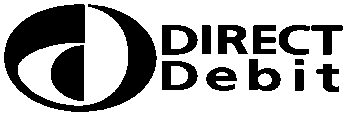 This guarantee should be detached and retained by the payer.Dylai'r talwr ddatgysylltu a chadw'r gwarant hwnName:Address:Business address (if different):Home Telephone NumberMobile Telephone NumberInstruction to your
bank or building society
to pay by Direct DebitInstruction to your
bank or building society
to pay by Direct DebitInstruction to your
bank or building society
to pay by Direct DebitInstruction to your
bank or building society
to pay by Direct DebitInstruction to your
bank or building society
to pay by Direct DebitInstruction to your
bank or building society
to pay by Direct DebitInstruction to your
bank or building society
to pay by Direct DebitInstruction to your
bank or building society
to pay by Direct DebitInstruction to your
bank or building society
to pay by Direct DebitInstruction to your
bank or building society
to pay by Direct DebitInstruction to your
bank or building society
to pay by Direct DebitInstruction to your
bank or building society
to pay by Direct DebitInstruction to your
bank or building society
to pay by Direct DebitInstruction to your
bank or building society
to pay by Direct DebitInstruction to your
bank or building society
to pay by Direct DebitInstruction to your
bank or building society
to pay by Direct DebitInstruction to your
bank or building society
to pay by Direct DebitInstruction to your
bank or building society
to pay by Direct DebitPlease fill in the whole form using a ball point pen and send it to:Cwblhewch y ffurflen gyfan gan ddefnyddio pen inc, ac anfonwch hi at:Please fill in the whole form using a ball point pen and send it to:Cwblhewch y ffurflen gyfan gan ddefnyddio pen inc, ac anfonwch hi at:Please fill in the whole form using a ball point pen and send it to:Cwblhewch y ffurflen gyfan gan ddefnyddio pen inc, ac anfonwch hi at:Please fill in the whole form using a ball point pen and send it to:Cwblhewch y ffurflen gyfan gan ddefnyddio pen inc, ac anfonwch hi at:Please fill in the whole form using a ball point pen and send it to:Cwblhewch y ffurflen gyfan gan ddefnyddio pen inc, ac anfonwch hi at:Please fill in the whole form using a ball point pen and send it to:Cwblhewch y ffurflen gyfan gan ddefnyddio pen inc, ac anfonwch hi at:Please fill in the whole form using a ball point pen and send it to:Cwblhewch y ffurflen gyfan gan ddefnyddio pen inc, ac anfonwch hi at:Please fill in the whole form using a ball point pen and send it to:Cwblhewch y ffurflen gyfan gan ddefnyddio pen inc, ac anfonwch hi at:Please fill in the whole form using a ball point pen and send it to:Cwblhewch y ffurflen gyfan gan ddefnyddio pen inc, ac anfonwch hi at:Please fill in the whole form using a ball point pen and send it to:Cwblhewch y ffurflen gyfan gan ddefnyddio pen inc, ac anfonwch hi at:Please fill in the whole form using a ball point pen and send it to:Cwblhewch y ffurflen gyfan gan ddefnyddio pen inc, ac anfonwch hi at:Cyfarwyddyd i’ch Banc neu Gymdeithas Adeiladu i dalu drwy Ddebyd UniongyrcholCyfarwyddyd i’ch Banc neu Gymdeithas Adeiladu i dalu drwy Ddebyd UniongyrcholCyfarwyddyd i’ch Banc neu Gymdeithas Adeiladu i dalu drwy Ddebyd UniongyrcholCyfarwyddyd i’ch Banc neu Gymdeithas Adeiladu i dalu drwy Ddebyd UniongyrcholCyfarwyddyd i’ch Banc neu Gymdeithas Adeiladu i dalu drwy Ddebyd UniongyrcholCyfarwyddyd i’ch Banc neu Gymdeithas Adeiladu i dalu drwy Ddebyd UniongyrcholCyfarwyddyd i’ch Banc neu Gymdeithas Adeiladu i dalu drwy Ddebyd UniongyrcholCyfarwyddyd i’ch Banc neu Gymdeithas Adeiladu i dalu drwy Ddebyd UniongyrcholCyfarwyddyd i’ch Banc neu Gymdeithas Adeiladu i dalu drwy Ddebyd UniongyrcholCyfarwyddyd i’ch Banc neu Gymdeithas Adeiladu i dalu drwy Ddebyd UniongyrcholCyfarwyddyd i’ch Banc neu Gymdeithas Adeiladu i dalu drwy Ddebyd UniongyrcholCyfarwyddyd i’ch Banc neu Gymdeithas Adeiladu i dalu drwy Ddebyd UniongyrcholCyfarwyddyd i’ch Banc neu Gymdeithas Adeiladu i dalu drwy Ddebyd UniongyrcholCyfarwyddyd i’ch Banc neu Gymdeithas Adeiladu i dalu drwy Ddebyd UniongyrcholCyfarwyddyd i’ch Banc neu Gymdeithas Adeiladu i dalu drwy Ddebyd UniongyrcholCyfarwyddyd i’ch Banc neu Gymdeithas Adeiladu i dalu drwy Ddebyd UniongyrcholCyfarwyddyd i’ch Banc neu Gymdeithas Adeiladu i dalu drwy Ddebyd UniongyrcholCyfarwyddyd i’ch Banc neu Gymdeithas Adeiladu i dalu drwy Ddebyd UniongyrcholCity and Room 407, The GuildhallSA1 4NRCity and Room 407, The GuildhallSA1 4NRCity and Room 407, The GuildhallSA1 4NRCity and Room 407, The GuildhallSA1 4NRCity and Room 407, The GuildhallSA1 4NRCity and Room 407, The GuildhallSA1 4NRCity and Room 407, The GuildhallSA1 4NRCity and Room 407, The GuildhallSA1 4NRCity and Room 407, The GuildhallSA1 4NRCity and Room 407, The GuildhallSA1 4NRCity and Room 407, The GuildhallSA1 4NRCyfarwyddyd i’ch Banc neu Gymdeithas Adeiladu i dalu drwy Ddebyd UniongyrcholCyfarwyddyd i’ch Banc neu Gymdeithas Adeiladu i dalu drwy Ddebyd UniongyrcholCyfarwyddyd i’ch Banc neu Gymdeithas Adeiladu i dalu drwy Ddebyd UniongyrcholCyfarwyddyd i’ch Banc neu Gymdeithas Adeiladu i dalu drwy Ddebyd UniongyrcholCyfarwyddyd i’ch Banc neu Gymdeithas Adeiladu i dalu drwy Ddebyd UniongyrcholCyfarwyddyd i’ch Banc neu Gymdeithas Adeiladu i dalu drwy Ddebyd UniongyrcholCyfarwyddyd i’ch Banc neu Gymdeithas Adeiladu i dalu drwy Ddebyd UniongyrcholCyfarwyddyd i’ch Banc neu Gymdeithas Adeiladu i dalu drwy Ddebyd UniongyrcholCyfarwyddyd i’ch Banc neu Gymdeithas Adeiladu i dalu drwy Ddebyd UniongyrcholCyfarwyddyd i’ch Banc neu Gymdeithas Adeiladu i dalu drwy Ddebyd UniongyrcholCyfarwyddyd i’ch Banc neu Gymdeithas Adeiladu i dalu drwy Ddebyd UniongyrcholCyfarwyddyd i’ch Banc neu Gymdeithas Adeiladu i dalu drwy Ddebyd UniongyrcholCyfarwyddyd i’ch Banc neu Gymdeithas Adeiladu i dalu drwy Ddebyd UniongyrcholCyfarwyddyd i’ch Banc neu Gymdeithas Adeiladu i dalu drwy Ddebyd UniongyrcholCyfarwyddyd i’ch Banc neu Gymdeithas Adeiladu i dalu drwy Ddebyd UniongyrcholCyfarwyddyd i’ch Banc neu Gymdeithas Adeiladu i dalu drwy Ddebyd UniongyrcholCyfarwyddyd i’ch Banc neu Gymdeithas Adeiladu i dalu drwy Ddebyd UniongyrcholCyfarwyddyd i’ch Banc neu Gymdeithas Adeiladu i dalu drwy Ddebyd UniongyrcholCity and Room 407, The GuildhallSA1 4NRCity and Room 407, The GuildhallSA1 4NRCity and Room 407, The GuildhallSA1 4NRCity and Room 407, The GuildhallSA1 4NRCity and Room 407, The GuildhallSA1 4NRCity and Room 407, The GuildhallSA1 4NRCity and Room 407, The GuildhallSA1 4NRCity and Room 407, The GuildhallSA1 4NRCity and Room 407, The GuildhallSA1 4NRCity and Room 407, The GuildhallSA1 4NRCity and Room 407, The GuildhallSA1 4NRCyfarwyddyd i’ch Banc neu Gymdeithas Adeiladu i dalu drwy Ddebyd UniongyrcholCyfarwyddyd i’ch Banc neu Gymdeithas Adeiladu i dalu drwy Ddebyd UniongyrcholCyfarwyddyd i’ch Banc neu Gymdeithas Adeiladu i dalu drwy Ddebyd UniongyrcholCyfarwyddyd i’ch Banc neu Gymdeithas Adeiladu i dalu drwy Ddebyd UniongyrcholCyfarwyddyd i’ch Banc neu Gymdeithas Adeiladu i dalu drwy Ddebyd UniongyrcholCyfarwyddyd i’ch Banc neu Gymdeithas Adeiladu i dalu drwy Ddebyd UniongyrcholCyfarwyddyd i’ch Banc neu Gymdeithas Adeiladu i dalu drwy Ddebyd UniongyrcholCyfarwyddyd i’ch Banc neu Gymdeithas Adeiladu i dalu drwy Ddebyd UniongyrcholCyfarwyddyd i’ch Banc neu Gymdeithas Adeiladu i dalu drwy Ddebyd UniongyrcholCyfarwyddyd i’ch Banc neu Gymdeithas Adeiladu i dalu drwy Ddebyd UniongyrcholCyfarwyddyd i’ch Banc neu Gymdeithas Adeiladu i dalu drwy Ddebyd UniongyrcholCyfarwyddyd i’ch Banc neu Gymdeithas Adeiladu i dalu drwy Ddebyd UniongyrcholCyfarwyddyd i’ch Banc neu Gymdeithas Adeiladu i dalu drwy Ddebyd UniongyrcholCyfarwyddyd i’ch Banc neu Gymdeithas Adeiladu i dalu drwy Ddebyd UniongyrcholCyfarwyddyd i’ch Banc neu Gymdeithas Adeiladu i dalu drwy Ddebyd UniongyrcholCyfarwyddyd i’ch Banc neu Gymdeithas Adeiladu i dalu drwy Ddebyd UniongyrcholCyfarwyddyd i’ch Banc neu Gymdeithas Adeiladu i dalu drwy Ddebyd UniongyrcholCyfarwyddyd i’ch Banc neu Gymdeithas Adeiladu i dalu drwy Ddebyd UniongyrcholCity and Room 407, The GuildhallSA1 4NRCity and Room 407, The GuildhallSA1 4NRCity and Room 407, The GuildhallSA1 4NRCity and Room 407, The GuildhallSA1 4NRCity and Room 407, The GuildhallSA1 4NRCity and Room 407, The GuildhallSA1 4NRCity and Room 407, The GuildhallSA1 4NRCity and Room 407, The GuildhallSA1 4NRCity and Room 407, The GuildhallSA1 4NRCity and Room 407, The GuildhallSA1 4NRCity and Room 407, The GuildhallSA1 4NRCity and Room 407, The GuildhallSA1 4NRCity and Room 407, The GuildhallSA1 4NRCity and Room 407, The GuildhallSA1 4NRCity and Room 407, The GuildhallSA1 4NRCity and Room 407, The GuildhallSA1 4NRCity and Room 407, The GuildhallSA1 4NRCity and Room 407, The GuildhallSA1 4NRCity and Room 407, The GuildhallSA1 4NRCity and Room 407, The GuildhallSA1 4NRCity and Room 407, The GuildhallSA1 4NRCity and Room 407, The GuildhallSA1 4NRCity and Room 407, The GuildhallSA1 4NRCity and Room 407, The GuildhallSA1 4NRCity and Room 407, The GuildhallSA1 4NRCity and Room 407, The GuildhallSA1 4NRCity and Room 407, The GuildhallSA1 4NRCity and Room 407, The GuildhallSA1 4NRCity and Room 407, The GuildhallSA1 4NRCity and Room 407, The GuildhallSA1 4NRCity and Room 407, The GuildhallSA1 4NRCity and Room 407, The GuildhallSA1 4NRCity and Room 407, The GuildhallSA1 4NRService user number / Rhif Defnyddiwr GwasanaethService user number / Rhif Defnyddiwr GwasanaethService user number / Rhif Defnyddiwr GwasanaethService user number / Rhif Defnyddiwr GwasanaethService user number / Rhif Defnyddiwr GwasanaethService user number / Rhif Defnyddiwr GwasanaethService user number / Rhif Defnyddiwr GwasanaethService user number / Rhif Defnyddiwr GwasanaethService user number / Rhif Defnyddiwr GwasanaethService user number / Rhif Defnyddiwr GwasanaethService user number / Rhif Defnyddiwr GwasanaethService user number / Rhif Defnyddiwr GwasanaethService user number / Rhif Defnyddiwr GwasanaethService user number / Rhif Defnyddiwr GwasanaethService user number / Rhif Defnyddiwr GwasanaethService user number / Rhif Defnyddiwr GwasanaethService user number / Rhif Defnyddiwr GwasanaethService user number / Rhif Defnyddiwr GwasanaethCity and Room 407, The GuildhallSA1 4NRCity and Room 407, The GuildhallSA1 4NRCity and Room 407, The GuildhallSA1 4NRCity and Room 407, The GuildhallSA1 4NRCity and Room 407, The GuildhallSA1 4NRCity and Room 407, The GuildhallSA1 4NRCity and Room 407, The GuildhallSA1 4NRCity and Room 407, The GuildhallSA1 4NRCity and Room 407, The GuildhallSA1 4NRCity and Room 407, The GuildhallSA1 4NRCity and Room 407, The GuildhallSA1 4NR994422664499City and Room 407, The GuildhallSA1 4NRCity and Room 407, The GuildhallSA1 4NRCity and Room 407, The GuildhallSA1 4NRCity and Room 407, The GuildhallSA1 4NRCity and Room 407, The GuildhallSA1 4NRCity and Room 407, The GuildhallSA1 4NRCity and Room 407, The GuildhallSA1 4NRCity and Room 407, The GuildhallSA1 4NRCity and Room 407, The GuildhallSA1 4NRCity and Room 407, The GuildhallSA1 4NRCity and Room 407, The GuildhallSA1 4NR994422664499Name(s) of account holder(s) / Enw(au) Deiliad/deiliaid y cyfrifName(s) of account holder(s) / Enw(au) Deiliad/deiliaid y cyfrifName(s) of account holder(s) / Enw(au) Deiliad/deiliaid y cyfrifName(s) of account holder(s) / Enw(au) Deiliad/deiliaid y cyfrifName(s) of account holder(s) / Enw(au) Deiliad/deiliaid y cyfrifName(s) of account holder(s) / Enw(au) Deiliad/deiliaid y cyfrifName(s) of account holder(s) / Enw(au) Deiliad/deiliaid y cyfrifName(s) of account holder(s) / Enw(au) Deiliad/deiliaid y cyfrifName(s) of account holder(s) / Enw(au) Deiliad/deiliaid y cyfrifName(s) of account holder(s) / Enw(au) Deiliad/deiliaid y cyfrifName(s) of account holder(s) / Enw(au) Deiliad/deiliaid y cyfrifReference / Cyfeirnod (For Office Use Only /At Ddefnydd y Swyddfa’n Unig)Reference / Cyfeirnod (For Office Use Only /At Ddefnydd y Swyddfa’n Unig)Reference / Cyfeirnod (For Office Use Only /At Ddefnydd y Swyddfa’n Unig)Reference / Cyfeirnod (For Office Use Only /At Ddefnydd y Swyddfa’n Unig)Reference / Cyfeirnod (For Office Use Only /At Ddefnydd y Swyddfa’n Unig)Reference / Cyfeirnod (For Office Use Only /At Ddefnydd y Swyddfa’n Unig)Reference / Cyfeirnod (For Office Use Only /At Ddefnydd y Swyddfa’n Unig)Reference / Cyfeirnod (For Office Use Only /At Ddefnydd y Swyddfa’n Unig)Reference / Cyfeirnod (For Office Use Only /At Ddefnydd y Swyddfa’n Unig)Reference / Cyfeirnod (For Office Use Only /At Ddefnydd y Swyddfa’n Unig)Reference / Cyfeirnod (For Office Use Only /At Ddefnydd y Swyddfa’n Unig)Reference / Cyfeirnod (For Office Use Only /At Ddefnydd y Swyddfa’n Unig)Reference / Cyfeirnod (For Office Use Only /At Ddefnydd y Swyddfa’n Unig)Reference / Cyfeirnod (For Office Use Only /At Ddefnydd y Swyddfa’n Unig)Reference / Cyfeirnod (For Office Use Only /At Ddefnydd y Swyddfa’n Unig)Reference / Cyfeirnod (For Office Use Only /At Ddefnydd y Swyddfa’n Unig)Reference / Cyfeirnod (For Office Use Only /At Ddefnydd y Swyddfa’n Unig)Reference / Cyfeirnod (For Office Use Only /At Ddefnydd y Swyddfa’n Unig)Instruction to your bank or building societyPlease pay the City and County of  Direct Debits from the account detailed in this Instruction subject to the safeguards assured by the Direct Debit Guarantee. I understand that this Instruction may remain with the City and  and, if so, details will be passed electronically to my bank/building society.Cyfarwyddyd i'ch banc neu gymdeithas adeiladu A fyddech cystal â thalu Dinas a Sir Abertawe o’r cyfrif a nodir ar y cyfarwyddyd hwn yn amodol ar y mesurau a sicrheir gan y diogelwch Gwarant Bebyd Uniongyrchol. Deallaf y gall y cyfarwyddyd hwn aros gyda Dinas a Sir Abertawe ac, os felly, anfonir manylion yn electronig i’m Banc/Cymdeithas Adeiladu.Instruction to your bank or building societyPlease pay the City and County of  Direct Debits from the account detailed in this Instruction subject to the safeguards assured by the Direct Debit Guarantee. I understand that this Instruction may remain with the City and  and, if so, details will be passed electronically to my bank/building society.Cyfarwyddyd i'ch banc neu gymdeithas adeiladu A fyddech cystal â thalu Dinas a Sir Abertawe o’r cyfrif a nodir ar y cyfarwyddyd hwn yn amodol ar y mesurau a sicrheir gan y diogelwch Gwarant Bebyd Uniongyrchol. Deallaf y gall y cyfarwyddyd hwn aros gyda Dinas a Sir Abertawe ac, os felly, anfonir manylion yn electronig i’m Banc/Cymdeithas Adeiladu.Instruction to your bank or building societyPlease pay the City and County of  Direct Debits from the account detailed in this Instruction subject to the safeguards assured by the Direct Debit Guarantee. I understand that this Instruction may remain with the City and  and, if so, details will be passed electronically to my bank/building society.Cyfarwyddyd i'ch banc neu gymdeithas adeiladu A fyddech cystal â thalu Dinas a Sir Abertawe o’r cyfrif a nodir ar y cyfarwyddyd hwn yn amodol ar y mesurau a sicrheir gan y diogelwch Gwarant Bebyd Uniongyrchol. Deallaf y gall y cyfarwyddyd hwn aros gyda Dinas a Sir Abertawe ac, os felly, anfonir manylion yn electronig i’m Banc/Cymdeithas Adeiladu.Instruction to your bank or building societyPlease pay the City and County of  Direct Debits from the account detailed in this Instruction subject to the safeguards assured by the Direct Debit Guarantee. I understand that this Instruction may remain with the City and  and, if so, details will be passed electronically to my bank/building society.Cyfarwyddyd i'ch banc neu gymdeithas adeiladu A fyddech cystal â thalu Dinas a Sir Abertawe o’r cyfrif a nodir ar y cyfarwyddyd hwn yn amodol ar y mesurau a sicrheir gan y diogelwch Gwarant Bebyd Uniongyrchol. Deallaf y gall y cyfarwyddyd hwn aros gyda Dinas a Sir Abertawe ac, os felly, anfonir manylion yn electronig i’m Banc/Cymdeithas Adeiladu.Instruction to your bank or building societyPlease pay the City and County of  Direct Debits from the account detailed in this Instruction subject to the safeguards assured by the Direct Debit Guarantee. I understand that this Instruction may remain with the City and  and, if so, details will be passed electronically to my bank/building society.Cyfarwyddyd i'ch banc neu gymdeithas adeiladu A fyddech cystal â thalu Dinas a Sir Abertawe o’r cyfrif a nodir ar y cyfarwyddyd hwn yn amodol ar y mesurau a sicrheir gan y diogelwch Gwarant Bebyd Uniongyrchol. Deallaf y gall y cyfarwyddyd hwn aros gyda Dinas a Sir Abertawe ac, os felly, anfonir manylion yn electronig i’m Banc/Cymdeithas Adeiladu.Instruction to your bank or building societyPlease pay the City and County of  Direct Debits from the account detailed in this Instruction subject to the safeguards assured by the Direct Debit Guarantee. I understand that this Instruction may remain with the City and  and, if so, details will be passed electronically to my bank/building society.Cyfarwyddyd i'ch banc neu gymdeithas adeiladu A fyddech cystal â thalu Dinas a Sir Abertawe o’r cyfrif a nodir ar y cyfarwyddyd hwn yn amodol ar y mesurau a sicrheir gan y diogelwch Gwarant Bebyd Uniongyrchol. Deallaf y gall y cyfarwyddyd hwn aros gyda Dinas a Sir Abertawe ac, os felly, anfonir manylion yn electronig i’m Banc/Cymdeithas Adeiladu.Instruction to your bank or building societyPlease pay the City and County of  Direct Debits from the account detailed in this Instruction subject to the safeguards assured by the Direct Debit Guarantee. I understand that this Instruction may remain with the City and  and, if so, details will be passed electronically to my bank/building society.Cyfarwyddyd i'ch banc neu gymdeithas adeiladu A fyddech cystal â thalu Dinas a Sir Abertawe o’r cyfrif a nodir ar y cyfarwyddyd hwn yn amodol ar y mesurau a sicrheir gan y diogelwch Gwarant Bebyd Uniongyrchol. Deallaf y gall y cyfarwyddyd hwn aros gyda Dinas a Sir Abertawe ac, os felly, anfonir manylion yn electronig i’m Banc/Cymdeithas Adeiladu.Instruction to your bank or building societyPlease pay the City and County of  Direct Debits from the account detailed in this Instruction subject to the safeguards assured by the Direct Debit Guarantee. I understand that this Instruction may remain with the City and  and, if so, details will be passed electronically to my bank/building society.Cyfarwyddyd i'ch banc neu gymdeithas adeiladu A fyddech cystal â thalu Dinas a Sir Abertawe o’r cyfrif a nodir ar y cyfarwyddyd hwn yn amodol ar y mesurau a sicrheir gan y diogelwch Gwarant Bebyd Uniongyrchol. Deallaf y gall y cyfarwyddyd hwn aros gyda Dinas a Sir Abertawe ac, os felly, anfonir manylion yn electronig i’m Banc/Cymdeithas Adeiladu.Instruction to your bank or building societyPlease pay the City and County of  Direct Debits from the account detailed in this Instruction subject to the safeguards assured by the Direct Debit Guarantee. I understand that this Instruction may remain with the City and  and, if so, details will be passed electronically to my bank/building society.Cyfarwyddyd i'ch banc neu gymdeithas adeiladu A fyddech cystal â thalu Dinas a Sir Abertawe o’r cyfrif a nodir ar y cyfarwyddyd hwn yn amodol ar y mesurau a sicrheir gan y diogelwch Gwarant Bebyd Uniongyrchol. Deallaf y gall y cyfarwyddyd hwn aros gyda Dinas a Sir Abertawe ac, os felly, anfonir manylion yn electronig i’m Banc/Cymdeithas Adeiladu.Instruction to your bank or building societyPlease pay the City and County of  Direct Debits from the account detailed in this Instruction subject to the safeguards assured by the Direct Debit Guarantee. I understand that this Instruction may remain with the City and  and, if so, details will be passed electronically to my bank/building society.Cyfarwyddyd i'ch banc neu gymdeithas adeiladu A fyddech cystal â thalu Dinas a Sir Abertawe o’r cyfrif a nodir ar y cyfarwyddyd hwn yn amodol ar y mesurau a sicrheir gan y diogelwch Gwarant Bebyd Uniongyrchol. Deallaf y gall y cyfarwyddyd hwn aros gyda Dinas a Sir Abertawe ac, os felly, anfonir manylion yn electronig i’m Banc/Cymdeithas Adeiladu.Instruction to your bank or building societyPlease pay the City and County of  Direct Debits from the account detailed in this Instruction subject to the safeguards assured by the Direct Debit Guarantee. I understand that this Instruction may remain with the City and  and, if so, details will be passed electronically to my bank/building society.Cyfarwyddyd i'ch banc neu gymdeithas adeiladu A fyddech cystal â thalu Dinas a Sir Abertawe o’r cyfrif a nodir ar y cyfarwyddyd hwn yn amodol ar y mesurau a sicrheir gan y diogelwch Gwarant Bebyd Uniongyrchol. Deallaf y gall y cyfarwyddyd hwn aros gyda Dinas a Sir Abertawe ac, os felly, anfonir manylion yn electronig i’m Banc/Cymdeithas Adeiladu.Instruction to your bank or building societyPlease pay the City and County of  Direct Debits from the account detailed in this Instruction subject to the safeguards assured by the Direct Debit Guarantee. I understand that this Instruction may remain with the City and  and, if so, details will be passed electronically to my bank/building society.Cyfarwyddyd i'ch banc neu gymdeithas adeiladu A fyddech cystal â thalu Dinas a Sir Abertawe o’r cyfrif a nodir ar y cyfarwyddyd hwn yn amodol ar y mesurau a sicrheir gan y diogelwch Gwarant Bebyd Uniongyrchol. Deallaf y gall y cyfarwyddyd hwn aros gyda Dinas a Sir Abertawe ac, os felly, anfonir manylion yn electronig i’m Banc/Cymdeithas Adeiladu.Instruction to your bank or building societyPlease pay the City and County of  Direct Debits from the account detailed in this Instruction subject to the safeguards assured by the Direct Debit Guarantee. I understand that this Instruction may remain with the City and  and, if so, details will be passed electronically to my bank/building society.Cyfarwyddyd i'ch banc neu gymdeithas adeiladu A fyddech cystal â thalu Dinas a Sir Abertawe o’r cyfrif a nodir ar y cyfarwyddyd hwn yn amodol ar y mesurau a sicrheir gan y diogelwch Gwarant Bebyd Uniongyrchol. Deallaf y gall y cyfarwyddyd hwn aros gyda Dinas a Sir Abertawe ac, os felly, anfonir manylion yn electronig i’m Banc/Cymdeithas Adeiladu.Instruction to your bank or building societyPlease pay the City and County of  Direct Debits from the account detailed in this Instruction subject to the safeguards assured by the Direct Debit Guarantee. I understand that this Instruction may remain with the City and  and, if so, details will be passed electronically to my bank/building society.Cyfarwyddyd i'ch banc neu gymdeithas adeiladu A fyddech cystal â thalu Dinas a Sir Abertawe o’r cyfrif a nodir ar y cyfarwyddyd hwn yn amodol ar y mesurau a sicrheir gan y diogelwch Gwarant Bebyd Uniongyrchol. Deallaf y gall y cyfarwyddyd hwn aros gyda Dinas a Sir Abertawe ac, os felly, anfonir manylion yn electronig i’m Banc/Cymdeithas Adeiladu.Instruction to your bank or building societyPlease pay the City and County of  Direct Debits from the account detailed in this Instruction subject to the safeguards assured by the Direct Debit Guarantee. I understand that this Instruction may remain with the City and  and, if so, details will be passed electronically to my bank/building society.Cyfarwyddyd i'ch banc neu gymdeithas adeiladu A fyddech cystal â thalu Dinas a Sir Abertawe o’r cyfrif a nodir ar y cyfarwyddyd hwn yn amodol ar y mesurau a sicrheir gan y diogelwch Gwarant Bebyd Uniongyrchol. Deallaf y gall y cyfarwyddyd hwn aros gyda Dinas a Sir Abertawe ac, os felly, anfonir manylion yn electronig i’m Banc/Cymdeithas Adeiladu.Instruction to your bank or building societyPlease pay the City and County of  Direct Debits from the account detailed in this Instruction subject to the safeguards assured by the Direct Debit Guarantee. I understand that this Instruction may remain with the City and  and, if so, details will be passed electronically to my bank/building society.Cyfarwyddyd i'ch banc neu gymdeithas adeiladu A fyddech cystal â thalu Dinas a Sir Abertawe o’r cyfrif a nodir ar y cyfarwyddyd hwn yn amodol ar y mesurau a sicrheir gan y diogelwch Gwarant Bebyd Uniongyrchol. Deallaf y gall y cyfarwyddyd hwn aros gyda Dinas a Sir Abertawe ac, os felly, anfonir manylion yn electronig i’m Banc/Cymdeithas Adeiladu.Instruction to your bank or building societyPlease pay the City and County of  Direct Debits from the account detailed in this Instruction subject to the safeguards assured by the Direct Debit Guarantee. I understand that this Instruction may remain with the City and  and, if so, details will be passed electronically to my bank/building society.Cyfarwyddyd i'ch banc neu gymdeithas adeiladu A fyddech cystal â thalu Dinas a Sir Abertawe o’r cyfrif a nodir ar y cyfarwyddyd hwn yn amodol ar y mesurau a sicrheir gan y diogelwch Gwarant Bebyd Uniongyrchol. Deallaf y gall y cyfarwyddyd hwn aros gyda Dinas a Sir Abertawe ac, os felly, anfonir manylion yn electronig i’m Banc/Cymdeithas Adeiladu.Instruction to your bank or building societyPlease pay the City and County of  Direct Debits from the account detailed in this Instruction subject to the safeguards assured by the Direct Debit Guarantee. I understand that this Instruction may remain with the City and  and, if so, details will be passed electronically to my bank/building society.Cyfarwyddyd i'ch banc neu gymdeithas adeiladu A fyddech cystal â thalu Dinas a Sir Abertawe o’r cyfrif a nodir ar y cyfarwyddyd hwn yn amodol ar y mesurau a sicrheir gan y diogelwch Gwarant Bebyd Uniongyrchol. Deallaf y gall y cyfarwyddyd hwn aros gyda Dinas a Sir Abertawe ac, os felly, anfonir manylion yn electronig i’m Banc/Cymdeithas Adeiladu.Bank/building society account number
Rhif y cyfrif banc/cymdeithas adeiladuBank/building society account number
Rhif y cyfrif banc/cymdeithas adeiladuBank/building society account number
Rhif y cyfrif banc/cymdeithas adeiladuBank/building society account number
Rhif y cyfrif banc/cymdeithas adeiladuBank/building society account number
Rhif y cyfrif banc/cymdeithas adeiladuBank/building society account number
Rhif y cyfrif banc/cymdeithas adeiladuBank/building society account number
Rhif y cyfrif banc/cymdeithas adeiladuBank/building society account number
Rhif y cyfrif banc/cymdeithas adeiladuBank/building society account number
Rhif y cyfrif banc/cymdeithas adeiladuBank/building society account number
Rhif y cyfrif banc/cymdeithas adeiladuBank/building society account number
Rhif y cyfrif banc/cymdeithas adeiladuInstruction to your bank or building societyPlease pay the City and County of  Direct Debits from the account detailed in this Instruction subject to the safeguards assured by the Direct Debit Guarantee. I understand that this Instruction may remain with the City and  and, if so, details will be passed electronically to my bank/building society.Cyfarwyddyd i'ch banc neu gymdeithas adeiladu A fyddech cystal â thalu Dinas a Sir Abertawe o’r cyfrif a nodir ar y cyfarwyddyd hwn yn amodol ar y mesurau a sicrheir gan y diogelwch Gwarant Bebyd Uniongyrchol. Deallaf y gall y cyfarwyddyd hwn aros gyda Dinas a Sir Abertawe ac, os felly, anfonir manylion yn electronig i’m Banc/Cymdeithas Adeiladu.Instruction to your bank or building societyPlease pay the City and County of  Direct Debits from the account detailed in this Instruction subject to the safeguards assured by the Direct Debit Guarantee. I understand that this Instruction may remain with the City and  and, if so, details will be passed electronically to my bank/building society.Cyfarwyddyd i'ch banc neu gymdeithas adeiladu A fyddech cystal â thalu Dinas a Sir Abertawe o’r cyfrif a nodir ar y cyfarwyddyd hwn yn amodol ar y mesurau a sicrheir gan y diogelwch Gwarant Bebyd Uniongyrchol. Deallaf y gall y cyfarwyddyd hwn aros gyda Dinas a Sir Abertawe ac, os felly, anfonir manylion yn electronig i’m Banc/Cymdeithas Adeiladu.Instruction to your bank or building societyPlease pay the City and County of  Direct Debits from the account detailed in this Instruction subject to the safeguards assured by the Direct Debit Guarantee. I understand that this Instruction may remain with the City and  and, if so, details will be passed electronically to my bank/building society.Cyfarwyddyd i'ch banc neu gymdeithas adeiladu A fyddech cystal â thalu Dinas a Sir Abertawe o’r cyfrif a nodir ar y cyfarwyddyd hwn yn amodol ar y mesurau a sicrheir gan y diogelwch Gwarant Bebyd Uniongyrchol. Deallaf y gall y cyfarwyddyd hwn aros gyda Dinas a Sir Abertawe ac, os felly, anfonir manylion yn electronig i’m Banc/Cymdeithas Adeiladu.Instruction to your bank or building societyPlease pay the City and County of  Direct Debits from the account detailed in this Instruction subject to the safeguards assured by the Direct Debit Guarantee. I understand that this Instruction may remain with the City and  and, if so, details will be passed electronically to my bank/building society.Cyfarwyddyd i'ch banc neu gymdeithas adeiladu A fyddech cystal â thalu Dinas a Sir Abertawe o’r cyfrif a nodir ar y cyfarwyddyd hwn yn amodol ar y mesurau a sicrheir gan y diogelwch Gwarant Bebyd Uniongyrchol. Deallaf y gall y cyfarwyddyd hwn aros gyda Dinas a Sir Abertawe ac, os felly, anfonir manylion yn electronig i’m Banc/Cymdeithas Adeiladu.Instruction to your bank or building societyPlease pay the City and County of  Direct Debits from the account detailed in this Instruction subject to the safeguards assured by the Direct Debit Guarantee. I understand that this Instruction may remain with the City and  and, if so, details will be passed electronically to my bank/building society.Cyfarwyddyd i'ch banc neu gymdeithas adeiladu A fyddech cystal â thalu Dinas a Sir Abertawe o’r cyfrif a nodir ar y cyfarwyddyd hwn yn amodol ar y mesurau a sicrheir gan y diogelwch Gwarant Bebyd Uniongyrchol. Deallaf y gall y cyfarwyddyd hwn aros gyda Dinas a Sir Abertawe ac, os felly, anfonir manylion yn electronig i’m Banc/Cymdeithas Adeiladu.Instruction to your bank or building societyPlease pay the City and County of  Direct Debits from the account detailed in this Instruction subject to the safeguards assured by the Direct Debit Guarantee. I understand that this Instruction may remain with the City and  and, if so, details will be passed electronically to my bank/building society.Cyfarwyddyd i'ch banc neu gymdeithas adeiladu A fyddech cystal â thalu Dinas a Sir Abertawe o’r cyfrif a nodir ar y cyfarwyddyd hwn yn amodol ar y mesurau a sicrheir gan y diogelwch Gwarant Bebyd Uniongyrchol. Deallaf y gall y cyfarwyddyd hwn aros gyda Dinas a Sir Abertawe ac, os felly, anfonir manylion yn electronig i’m Banc/Cymdeithas Adeiladu.Instruction to your bank or building societyPlease pay the City and County of  Direct Debits from the account detailed in this Instruction subject to the safeguards assured by the Direct Debit Guarantee. I understand that this Instruction may remain with the City and  and, if so, details will be passed electronically to my bank/building society.Cyfarwyddyd i'ch banc neu gymdeithas adeiladu A fyddech cystal â thalu Dinas a Sir Abertawe o’r cyfrif a nodir ar y cyfarwyddyd hwn yn amodol ar y mesurau a sicrheir gan y diogelwch Gwarant Bebyd Uniongyrchol. Deallaf y gall y cyfarwyddyd hwn aros gyda Dinas a Sir Abertawe ac, os felly, anfonir manylion yn electronig i’m Banc/Cymdeithas Adeiladu.Instruction to your bank or building societyPlease pay the City and County of  Direct Debits from the account detailed in this Instruction subject to the safeguards assured by the Direct Debit Guarantee. I understand that this Instruction may remain with the City and  and, if so, details will be passed electronically to my bank/building society.Cyfarwyddyd i'ch banc neu gymdeithas adeiladu A fyddech cystal â thalu Dinas a Sir Abertawe o’r cyfrif a nodir ar y cyfarwyddyd hwn yn amodol ar y mesurau a sicrheir gan y diogelwch Gwarant Bebyd Uniongyrchol. Deallaf y gall y cyfarwyddyd hwn aros gyda Dinas a Sir Abertawe ac, os felly, anfonir manylion yn electronig i’m Banc/Cymdeithas Adeiladu.Instruction to your bank or building societyPlease pay the City and County of  Direct Debits from the account detailed in this Instruction subject to the safeguards assured by the Direct Debit Guarantee. I understand that this Instruction may remain with the City and  and, if so, details will be passed electronically to my bank/building society.Cyfarwyddyd i'ch banc neu gymdeithas adeiladu A fyddech cystal â thalu Dinas a Sir Abertawe o’r cyfrif a nodir ar y cyfarwyddyd hwn yn amodol ar y mesurau a sicrheir gan y diogelwch Gwarant Bebyd Uniongyrchol. Deallaf y gall y cyfarwyddyd hwn aros gyda Dinas a Sir Abertawe ac, os felly, anfonir manylion yn electronig i’m Banc/Cymdeithas Adeiladu.Instruction to your bank or building societyPlease pay the City and County of  Direct Debits from the account detailed in this Instruction subject to the safeguards assured by the Direct Debit Guarantee. I understand that this Instruction may remain with the City and  and, if so, details will be passed electronically to my bank/building society.Cyfarwyddyd i'ch banc neu gymdeithas adeiladu A fyddech cystal â thalu Dinas a Sir Abertawe o’r cyfrif a nodir ar y cyfarwyddyd hwn yn amodol ar y mesurau a sicrheir gan y diogelwch Gwarant Bebyd Uniongyrchol. Deallaf y gall y cyfarwyddyd hwn aros gyda Dinas a Sir Abertawe ac, os felly, anfonir manylion yn electronig i’m Banc/Cymdeithas Adeiladu.Instruction to your bank or building societyPlease pay the City and County of  Direct Debits from the account detailed in this Instruction subject to the safeguards assured by the Direct Debit Guarantee. I understand that this Instruction may remain with the City and  and, if so, details will be passed electronically to my bank/building society.Cyfarwyddyd i'ch banc neu gymdeithas adeiladu A fyddech cystal â thalu Dinas a Sir Abertawe o’r cyfrif a nodir ar y cyfarwyddyd hwn yn amodol ar y mesurau a sicrheir gan y diogelwch Gwarant Bebyd Uniongyrchol. Deallaf y gall y cyfarwyddyd hwn aros gyda Dinas a Sir Abertawe ac, os felly, anfonir manylion yn electronig i’m Banc/Cymdeithas Adeiladu.Instruction to your bank or building societyPlease pay the City and County of  Direct Debits from the account detailed in this Instruction subject to the safeguards assured by the Direct Debit Guarantee. I understand that this Instruction may remain with the City and  and, if so, details will be passed electronically to my bank/building society.Cyfarwyddyd i'ch banc neu gymdeithas adeiladu A fyddech cystal â thalu Dinas a Sir Abertawe o’r cyfrif a nodir ar y cyfarwyddyd hwn yn amodol ar y mesurau a sicrheir gan y diogelwch Gwarant Bebyd Uniongyrchol. Deallaf y gall y cyfarwyddyd hwn aros gyda Dinas a Sir Abertawe ac, os felly, anfonir manylion yn electronig i’m Banc/Cymdeithas Adeiladu.Instruction to your bank or building societyPlease pay the City and County of  Direct Debits from the account detailed in this Instruction subject to the safeguards assured by the Direct Debit Guarantee. I understand that this Instruction may remain with the City and  and, if so, details will be passed electronically to my bank/building society.Cyfarwyddyd i'ch banc neu gymdeithas adeiladu A fyddech cystal â thalu Dinas a Sir Abertawe o’r cyfrif a nodir ar y cyfarwyddyd hwn yn amodol ar y mesurau a sicrheir gan y diogelwch Gwarant Bebyd Uniongyrchol. Deallaf y gall y cyfarwyddyd hwn aros gyda Dinas a Sir Abertawe ac, os felly, anfonir manylion yn electronig i’m Banc/Cymdeithas Adeiladu.Instruction to your bank or building societyPlease pay the City and County of  Direct Debits from the account detailed in this Instruction subject to the safeguards assured by the Direct Debit Guarantee. I understand that this Instruction may remain with the City and  and, if so, details will be passed electronically to my bank/building society.Cyfarwyddyd i'ch banc neu gymdeithas adeiladu A fyddech cystal â thalu Dinas a Sir Abertawe o’r cyfrif a nodir ar y cyfarwyddyd hwn yn amodol ar y mesurau a sicrheir gan y diogelwch Gwarant Bebyd Uniongyrchol. Deallaf y gall y cyfarwyddyd hwn aros gyda Dinas a Sir Abertawe ac, os felly, anfonir manylion yn electronig i’m Banc/Cymdeithas Adeiladu.Instruction to your bank or building societyPlease pay the City and County of  Direct Debits from the account detailed in this Instruction subject to the safeguards assured by the Direct Debit Guarantee. I understand that this Instruction may remain with the City and  and, if so, details will be passed electronically to my bank/building society.Cyfarwyddyd i'ch banc neu gymdeithas adeiladu A fyddech cystal â thalu Dinas a Sir Abertawe o’r cyfrif a nodir ar y cyfarwyddyd hwn yn amodol ar y mesurau a sicrheir gan y diogelwch Gwarant Bebyd Uniongyrchol. Deallaf y gall y cyfarwyddyd hwn aros gyda Dinas a Sir Abertawe ac, os felly, anfonir manylion yn electronig i’m Banc/Cymdeithas Adeiladu.Instruction to your bank or building societyPlease pay the City and County of  Direct Debits from the account detailed in this Instruction subject to the safeguards assured by the Direct Debit Guarantee. I understand that this Instruction may remain with the City and  and, if so, details will be passed electronically to my bank/building society.Cyfarwyddyd i'ch banc neu gymdeithas adeiladu A fyddech cystal â thalu Dinas a Sir Abertawe o’r cyfrif a nodir ar y cyfarwyddyd hwn yn amodol ar y mesurau a sicrheir gan y diogelwch Gwarant Bebyd Uniongyrchol. Deallaf y gall y cyfarwyddyd hwn aros gyda Dinas a Sir Abertawe ac, os felly, anfonir manylion yn electronig i’m Banc/Cymdeithas Adeiladu.Instruction to your bank or building societyPlease pay the City and County of  Direct Debits from the account detailed in this Instruction subject to the safeguards assured by the Direct Debit Guarantee. I understand that this Instruction may remain with the City and  and, if so, details will be passed electronically to my bank/building society.Cyfarwyddyd i'ch banc neu gymdeithas adeiladu A fyddech cystal â thalu Dinas a Sir Abertawe o’r cyfrif a nodir ar y cyfarwyddyd hwn yn amodol ar y mesurau a sicrheir gan y diogelwch Gwarant Bebyd Uniongyrchol. Deallaf y gall y cyfarwyddyd hwn aros gyda Dinas a Sir Abertawe ac, os felly, anfonir manylion yn electronig i’m Banc/Cymdeithas Adeiladu.Instruction to your bank or building societyPlease pay the City and County of  Direct Debits from the account detailed in this Instruction subject to the safeguards assured by the Direct Debit Guarantee. I understand that this Instruction may remain with the City and  and, if so, details will be passed electronically to my bank/building society.Cyfarwyddyd i'ch banc neu gymdeithas adeiladu A fyddech cystal â thalu Dinas a Sir Abertawe o’r cyfrif a nodir ar y cyfarwyddyd hwn yn amodol ar y mesurau a sicrheir gan y diogelwch Gwarant Bebyd Uniongyrchol. Deallaf y gall y cyfarwyddyd hwn aros gyda Dinas a Sir Abertawe ac, os felly, anfonir manylion yn electronig i’m Banc/Cymdeithas Adeiladu.Instruction to your bank or building societyPlease pay the City and County of  Direct Debits from the account detailed in this Instruction subject to the safeguards assured by the Direct Debit Guarantee. I understand that this Instruction may remain with the City and  and, if so, details will be passed electronically to my bank/building society.Cyfarwyddyd i'ch banc neu gymdeithas adeiladu A fyddech cystal â thalu Dinas a Sir Abertawe o’r cyfrif a nodir ar y cyfarwyddyd hwn yn amodol ar y mesurau a sicrheir gan y diogelwch Gwarant Bebyd Uniongyrchol. Deallaf y gall y cyfarwyddyd hwn aros gyda Dinas a Sir Abertawe ac, os felly, anfonir manylion yn electronig i’m Banc/Cymdeithas Adeiladu.Instruction to your bank or building societyPlease pay the City and County of  Direct Debits from the account detailed in this Instruction subject to the safeguards assured by the Direct Debit Guarantee. I understand that this Instruction may remain with the City and  and, if so, details will be passed electronically to my bank/building society.Cyfarwyddyd i'ch banc neu gymdeithas adeiladu A fyddech cystal â thalu Dinas a Sir Abertawe o’r cyfrif a nodir ar y cyfarwyddyd hwn yn amodol ar y mesurau a sicrheir gan y diogelwch Gwarant Bebyd Uniongyrchol. Deallaf y gall y cyfarwyddyd hwn aros gyda Dinas a Sir Abertawe ac, os felly, anfonir manylion yn electronig i’m Banc/Cymdeithas Adeiladu.Instruction to your bank or building societyPlease pay the City and County of  Direct Debits from the account detailed in this Instruction subject to the safeguards assured by the Direct Debit Guarantee. I understand that this Instruction may remain with the City and  and, if so, details will be passed electronically to my bank/building society.Cyfarwyddyd i'ch banc neu gymdeithas adeiladu A fyddech cystal â thalu Dinas a Sir Abertawe o’r cyfrif a nodir ar y cyfarwyddyd hwn yn amodol ar y mesurau a sicrheir gan y diogelwch Gwarant Bebyd Uniongyrchol. Deallaf y gall y cyfarwyddyd hwn aros gyda Dinas a Sir Abertawe ac, os felly, anfonir manylion yn electronig i’m Banc/Cymdeithas Adeiladu.Instruction to your bank or building societyPlease pay the City and County of  Direct Debits from the account detailed in this Instruction subject to the safeguards assured by the Direct Debit Guarantee. I understand that this Instruction may remain with the City and  and, if so, details will be passed electronically to my bank/building society.Cyfarwyddyd i'ch banc neu gymdeithas adeiladu A fyddech cystal â thalu Dinas a Sir Abertawe o’r cyfrif a nodir ar y cyfarwyddyd hwn yn amodol ar y mesurau a sicrheir gan y diogelwch Gwarant Bebyd Uniongyrchol. Deallaf y gall y cyfarwyddyd hwn aros gyda Dinas a Sir Abertawe ac, os felly, anfonir manylion yn electronig i’m Banc/Cymdeithas Adeiladu.Instruction to your bank or building societyPlease pay the City and County of  Direct Debits from the account detailed in this Instruction subject to the safeguards assured by the Direct Debit Guarantee. I understand that this Instruction may remain with the City and  and, if so, details will be passed electronically to my bank/building society.Cyfarwyddyd i'ch banc neu gymdeithas adeiladu A fyddech cystal â thalu Dinas a Sir Abertawe o’r cyfrif a nodir ar y cyfarwyddyd hwn yn amodol ar y mesurau a sicrheir gan y diogelwch Gwarant Bebyd Uniongyrchol. Deallaf y gall y cyfarwyddyd hwn aros gyda Dinas a Sir Abertawe ac, os felly, anfonir manylion yn electronig i’m Banc/Cymdeithas Adeiladu.Instruction to your bank or building societyPlease pay the City and County of  Direct Debits from the account detailed in this Instruction subject to the safeguards assured by the Direct Debit Guarantee. I understand that this Instruction may remain with the City and  and, if so, details will be passed electronically to my bank/building society.Cyfarwyddyd i'ch banc neu gymdeithas adeiladu A fyddech cystal â thalu Dinas a Sir Abertawe o’r cyfrif a nodir ar y cyfarwyddyd hwn yn amodol ar y mesurau a sicrheir gan y diogelwch Gwarant Bebyd Uniongyrchol. Deallaf y gall y cyfarwyddyd hwn aros gyda Dinas a Sir Abertawe ac, os felly, anfonir manylion yn electronig i’m Banc/Cymdeithas Adeiladu.Instruction to your bank or building societyPlease pay the City and County of  Direct Debits from the account detailed in this Instruction subject to the safeguards assured by the Direct Debit Guarantee. I understand that this Instruction may remain with the City and  and, if so, details will be passed electronically to my bank/building society.Cyfarwyddyd i'ch banc neu gymdeithas adeiladu A fyddech cystal â thalu Dinas a Sir Abertawe o’r cyfrif a nodir ar y cyfarwyddyd hwn yn amodol ar y mesurau a sicrheir gan y diogelwch Gwarant Bebyd Uniongyrchol. Deallaf y gall y cyfarwyddyd hwn aros gyda Dinas a Sir Abertawe ac, os felly, anfonir manylion yn electronig i’m Banc/Cymdeithas Adeiladu.Instruction to your bank or building societyPlease pay the City and County of  Direct Debits from the account detailed in this Instruction subject to the safeguards assured by the Direct Debit Guarantee. I understand that this Instruction may remain with the City and  and, if so, details will be passed electronically to my bank/building society.Cyfarwyddyd i'ch banc neu gymdeithas adeiladu A fyddech cystal â thalu Dinas a Sir Abertawe o’r cyfrif a nodir ar y cyfarwyddyd hwn yn amodol ar y mesurau a sicrheir gan y diogelwch Gwarant Bebyd Uniongyrchol. Deallaf y gall y cyfarwyddyd hwn aros gyda Dinas a Sir Abertawe ac, os felly, anfonir manylion yn electronig i’m Banc/Cymdeithas Adeiladu.Instruction to your bank or building societyPlease pay the City and County of  Direct Debits from the account detailed in this Instruction subject to the safeguards assured by the Direct Debit Guarantee. I understand that this Instruction may remain with the City and  and, if so, details will be passed electronically to my bank/building society.Cyfarwyddyd i'ch banc neu gymdeithas adeiladu A fyddech cystal â thalu Dinas a Sir Abertawe o’r cyfrif a nodir ar y cyfarwyddyd hwn yn amodol ar y mesurau a sicrheir gan y diogelwch Gwarant Bebyd Uniongyrchol. Deallaf y gall y cyfarwyddyd hwn aros gyda Dinas a Sir Abertawe ac, os felly, anfonir manylion yn electronig i’m Banc/Cymdeithas Adeiladu.Instruction to your bank or building societyPlease pay the City and County of  Direct Debits from the account detailed in this Instruction subject to the safeguards assured by the Direct Debit Guarantee. I understand that this Instruction may remain with the City and  and, if so, details will be passed electronically to my bank/building society.Cyfarwyddyd i'ch banc neu gymdeithas adeiladu A fyddech cystal â thalu Dinas a Sir Abertawe o’r cyfrif a nodir ar y cyfarwyddyd hwn yn amodol ar y mesurau a sicrheir gan y diogelwch Gwarant Bebyd Uniongyrchol. Deallaf y gall y cyfarwyddyd hwn aros gyda Dinas a Sir Abertawe ac, os felly, anfonir manylion yn electronig i’m Banc/Cymdeithas Adeiladu.Instruction to your bank or building societyPlease pay the City and County of  Direct Debits from the account detailed in this Instruction subject to the safeguards assured by the Direct Debit Guarantee. I understand that this Instruction may remain with the City and  and, if so, details will be passed electronically to my bank/building society.Cyfarwyddyd i'ch banc neu gymdeithas adeiladu A fyddech cystal â thalu Dinas a Sir Abertawe o’r cyfrif a nodir ar y cyfarwyddyd hwn yn amodol ar y mesurau a sicrheir gan y diogelwch Gwarant Bebyd Uniongyrchol. Deallaf y gall y cyfarwyddyd hwn aros gyda Dinas a Sir Abertawe ac, os felly, anfonir manylion yn electronig i’m Banc/Cymdeithas Adeiladu.Instruction to your bank or building societyPlease pay the City and County of  Direct Debits from the account detailed in this Instruction subject to the safeguards assured by the Direct Debit Guarantee. I understand that this Instruction may remain with the City and  and, if so, details will be passed electronically to my bank/building society.Cyfarwyddyd i'ch banc neu gymdeithas adeiladu A fyddech cystal â thalu Dinas a Sir Abertawe o’r cyfrif a nodir ar y cyfarwyddyd hwn yn amodol ar y mesurau a sicrheir gan y diogelwch Gwarant Bebyd Uniongyrchol. Deallaf y gall y cyfarwyddyd hwn aros gyda Dinas a Sir Abertawe ac, os felly, anfonir manylion yn electronig i’m Banc/Cymdeithas Adeiladu.Instruction to your bank or building societyPlease pay the City and County of  Direct Debits from the account detailed in this Instruction subject to the safeguards assured by the Direct Debit Guarantee. I understand that this Instruction may remain with the City and  and, if so, details will be passed electronically to my bank/building society.Cyfarwyddyd i'ch banc neu gymdeithas adeiladu A fyddech cystal â thalu Dinas a Sir Abertawe o’r cyfrif a nodir ar y cyfarwyddyd hwn yn amodol ar y mesurau a sicrheir gan y diogelwch Gwarant Bebyd Uniongyrchol. Deallaf y gall y cyfarwyddyd hwn aros gyda Dinas a Sir Abertawe ac, os felly, anfonir manylion yn electronig i’m Banc/Cymdeithas Adeiladu.Instruction to your bank or building societyPlease pay the City and County of  Direct Debits from the account detailed in this Instruction subject to the safeguards assured by the Direct Debit Guarantee. I understand that this Instruction may remain with the City and  and, if so, details will be passed electronically to my bank/building society.Cyfarwyddyd i'ch banc neu gymdeithas adeiladu A fyddech cystal â thalu Dinas a Sir Abertawe o’r cyfrif a nodir ar y cyfarwyddyd hwn yn amodol ar y mesurau a sicrheir gan y diogelwch Gwarant Bebyd Uniongyrchol. Deallaf y gall y cyfarwyddyd hwn aros gyda Dinas a Sir Abertawe ac, os felly, anfonir manylion yn electronig i’m Banc/Cymdeithas Adeiladu.Instruction to your bank or building societyPlease pay the City and County of  Direct Debits from the account detailed in this Instruction subject to the safeguards assured by the Direct Debit Guarantee. I understand that this Instruction may remain with the City and  and, if so, details will be passed electronically to my bank/building society.Cyfarwyddyd i'ch banc neu gymdeithas adeiladu A fyddech cystal â thalu Dinas a Sir Abertawe o’r cyfrif a nodir ar y cyfarwyddyd hwn yn amodol ar y mesurau a sicrheir gan y diogelwch Gwarant Bebyd Uniongyrchol. Deallaf y gall y cyfarwyddyd hwn aros gyda Dinas a Sir Abertawe ac, os felly, anfonir manylion yn electronig i’m Banc/Cymdeithas Adeiladu.Instruction to your bank or building societyPlease pay the City and County of  Direct Debits from the account detailed in this Instruction subject to the safeguards assured by the Direct Debit Guarantee. I understand that this Instruction may remain with the City and  and, if so, details will be passed electronically to my bank/building society.Cyfarwyddyd i'ch banc neu gymdeithas adeiladu A fyddech cystal â thalu Dinas a Sir Abertawe o’r cyfrif a nodir ar y cyfarwyddyd hwn yn amodol ar y mesurau a sicrheir gan y diogelwch Gwarant Bebyd Uniongyrchol. Deallaf y gall y cyfarwyddyd hwn aros gyda Dinas a Sir Abertawe ac, os felly, anfonir manylion yn electronig i’m Banc/Cymdeithas Adeiladu.Instruction to your bank or building societyPlease pay the City and County of  Direct Debits from the account detailed in this Instruction subject to the safeguards assured by the Direct Debit Guarantee. I understand that this Instruction may remain with the City and  and, if so, details will be passed electronically to my bank/building society.Cyfarwyddyd i'ch banc neu gymdeithas adeiladu A fyddech cystal â thalu Dinas a Sir Abertawe o’r cyfrif a nodir ar y cyfarwyddyd hwn yn amodol ar y mesurau a sicrheir gan y diogelwch Gwarant Bebyd Uniongyrchol. Deallaf y gall y cyfarwyddyd hwn aros gyda Dinas a Sir Abertawe ac, os felly, anfonir manylion yn electronig i’m Banc/Cymdeithas Adeiladu.Instruction to your bank or building societyPlease pay the City and County of  Direct Debits from the account detailed in this Instruction subject to the safeguards assured by the Direct Debit Guarantee. I understand that this Instruction may remain with the City and  and, if so, details will be passed electronically to my bank/building society.Cyfarwyddyd i'ch banc neu gymdeithas adeiladu A fyddech cystal â thalu Dinas a Sir Abertawe o’r cyfrif a nodir ar y cyfarwyddyd hwn yn amodol ar y mesurau a sicrheir gan y diogelwch Gwarant Bebyd Uniongyrchol. Deallaf y gall y cyfarwyddyd hwn aros gyda Dinas a Sir Abertawe ac, os felly, anfonir manylion yn electronig i’m Banc/Cymdeithas Adeiladu.Branch sort code / Cod didoli cangenBranch sort code / Cod didoli cangenBranch sort code / Cod didoli cangenBranch sort code / Cod didoli cangenBranch sort code / Cod didoli cangenBranch sort code / Cod didoli cangenBranch sort code / Cod didoli cangenBranch sort code / Cod didoli cangenBranch sort code / Cod didoli cangenBranch sort code / Cod didoli cangenBranch sort code / Cod didoli cangenInstruction to your bank or building societyPlease pay the City and County of  Direct Debits from the account detailed in this Instruction subject to the safeguards assured by the Direct Debit Guarantee. I understand that this Instruction may remain with the City and  and, if so, details will be passed electronically to my bank/building society.Cyfarwyddyd i'ch banc neu gymdeithas adeiladu A fyddech cystal â thalu Dinas a Sir Abertawe o’r cyfrif a nodir ar y cyfarwyddyd hwn yn amodol ar y mesurau a sicrheir gan y diogelwch Gwarant Bebyd Uniongyrchol. Deallaf y gall y cyfarwyddyd hwn aros gyda Dinas a Sir Abertawe ac, os felly, anfonir manylion yn electronig i’m Banc/Cymdeithas Adeiladu.Instruction to your bank or building societyPlease pay the City and County of  Direct Debits from the account detailed in this Instruction subject to the safeguards assured by the Direct Debit Guarantee. I understand that this Instruction may remain with the City and  and, if so, details will be passed electronically to my bank/building society.Cyfarwyddyd i'ch banc neu gymdeithas adeiladu A fyddech cystal â thalu Dinas a Sir Abertawe o’r cyfrif a nodir ar y cyfarwyddyd hwn yn amodol ar y mesurau a sicrheir gan y diogelwch Gwarant Bebyd Uniongyrchol. Deallaf y gall y cyfarwyddyd hwn aros gyda Dinas a Sir Abertawe ac, os felly, anfonir manylion yn electronig i’m Banc/Cymdeithas Adeiladu.Instruction to your bank or building societyPlease pay the City and County of  Direct Debits from the account detailed in this Instruction subject to the safeguards assured by the Direct Debit Guarantee. I understand that this Instruction may remain with the City and  and, if so, details will be passed electronically to my bank/building society.Cyfarwyddyd i'ch banc neu gymdeithas adeiladu A fyddech cystal â thalu Dinas a Sir Abertawe o’r cyfrif a nodir ar y cyfarwyddyd hwn yn amodol ar y mesurau a sicrheir gan y diogelwch Gwarant Bebyd Uniongyrchol. Deallaf y gall y cyfarwyddyd hwn aros gyda Dinas a Sir Abertawe ac, os felly, anfonir manylion yn electronig i’m Banc/Cymdeithas Adeiladu.Instruction to your bank or building societyPlease pay the City and County of  Direct Debits from the account detailed in this Instruction subject to the safeguards assured by the Direct Debit Guarantee. I understand that this Instruction may remain with the City and  and, if so, details will be passed electronically to my bank/building society.Cyfarwyddyd i'ch banc neu gymdeithas adeiladu A fyddech cystal â thalu Dinas a Sir Abertawe o’r cyfrif a nodir ar y cyfarwyddyd hwn yn amodol ar y mesurau a sicrheir gan y diogelwch Gwarant Bebyd Uniongyrchol. Deallaf y gall y cyfarwyddyd hwn aros gyda Dinas a Sir Abertawe ac, os felly, anfonir manylion yn electronig i’m Banc/Cymdeithas Adeiladu.Instruction to your bank or building societyPlease pay the City and County of  Direct Debits from the account detailed in this Instruction subject to the safeguards assured by the Direct Debit Guarantee. I understand that this Instruction may remain with the City and  and, if so, details will be passed electronically to my bank/building society.Cyfarwyddyd i'ch banc neu gymdeithas adeiladu A fyddech cystal â thalu Dinas a Sir Abertawe o’r cyfrif a nodir ar y cyfarwyddyd hwn yn amodol ar y mesurau a sicrheir gan y diogelwch Gwarant Bebyd Uniongyrchol. Deallaf y gall y cyfarwyddyd hwn aros gyda Dinas a Sir Abertawe ac, os felly, anfonir manylion yn electronig i’m Banc/Cymdeithas Adeiladu.Instruction to your bank or building societyPlease pay the City and County of  Direct Debits from the account detailed in this Instruction subject to the safeguards assured by the Direct Debit Guarantee. I understand that this Instruction may remain with the City and  and, if so, details will be passed electronically to my bank/building society.Cyfarwyddyd i'ch banc neu gymdeithas adeiladu A fyddech cystal â thalu Dinas a Sir Abertawe o’r cyfrif a nodir ar y cyfarwyddyd hwn yn amodol ar y mesurau a sicrheir gan y diogelwch Gwarant Bebyd Uniongyrchol. Deallaf y gall y cyfarwyddyd hwn aros gyda Dinas a Sir Abertawe ac, os felly, anfonir manylion yn electronig i’m Banc/Cymdeithas Adeiladu.Instruction to your bank or building societyPlease pay the City and County of  Direct Debits from the account detailed in this Instruction subject to the safeguards assured by the Direct Debit Guarantee. I understand that this Instruction may remain with the City and  and, if so, details will be passed electronically to my bank/building society.Cyfarwyddyd i'ch banc neu gymdeithas adeiladu A fyddech cystal â thalu Dinas a Sir Abertawe o’r cyfrif a nodir ar y cyfarwyddyd hwn yn amodol ar y mesurau a sicrheir gan y diogelwch Gwarant Bebyd Uniongyrchol. Deallaf y gall y cyfarwyddyd hwn aros gyda Dinas a Sir Abertawe ac, os felly, anfonir manylion yn electronig i’m Banc/Cymdeithas Adeiladu.Instruction to your bank or building societyPlease pay the City and County of  Direct Debits from the account detailed in this Instruction subject to the safeguards assured by the Direct Debit Guarantee. I understand that this Instruction may remain with the City and  and, if so, details will be passed electronically to my bank/building society.Cyfarwyddyd i'ch banc neu gymdeithas adeiladu A fyddech cystal â thalu Dinas a Sir Abertawe o’r cyfrif a nodir ar y cyfarwyddyd hwn yn amodol ar y mesurau a sicrheir gan y diogelwch Gwarant Bebyd Uniongyrchol. Deallaf y gall y cyfarwyddyd hwn aros gyda Dinas a Sir Abertawe ac, os felly, anfonir manylion yn electronig i’m Banc/Cymdeithas Adeiladu.Instruction to your bank or building societyPlease pay the City and County of  Direct Debits from the account detailed in this Instruction subject to the safeguards assured by the Direct Debit Guarantee. I understand that this Instruction may remain with the City and  and, if so, details will be passed electronically to my bank/building society.Cyfarwyddyd i'ch banc neu gymdeithas adeiladu A fyddech cystal â thalu Dinas a Sir Abertawe o’r cyfrif a nodir ar y cyfarwyddyd hwn yn amodol ar y mesurau a sicrheir gan y diogelwch Gwarant Bebyd Uniongyrchol. Deallaf y gall y cyfarwyddyd hwn aros gyda Dinas a Sir Abertawe ac, os felly, anfonir manylion yn electronig i’m Banc/Cymdeithas Adeiladu.Instruction to your bank or building societyPlease pay the City and County of  Direct Debits from the account detailed in this Instruction subject to the safeguards assured by the Direct Debit Guarantee. I understand that this Instruction may remain with the City and  and, if so, details will be passed electronically to my bank/building society.Cyfarwyddyd i'ch banc neu gymdeithas adeiladu A fyddech cystal â thalu Dinas a Sir Abertawe o’r cyfrif a nodir ar y cyfarwyddyd hwn yn amodol ar y mesurau a sicrheir gan y diogelwch Gwarant Bebyd Uniongyrchol. Deallaf y gall y cyfarwyddyd hwn aros gyda Dinas a Sir Abertawe ac, os felly, anfonir manylion yn electronig i’m Banc/Cymdeithas Adeiladu.Instruction to your bank or building societyPlease pay the City and County of  Direct Debits from the account detailed in this Instruction subject to the safeguards assured by the Direct Debit Guarantee. I understand that this Instruction may remain with the City and  and, if so, details will be passed electronically to my bank/building society.Cyfarwyddyd i'ch banc neu gymdeithas adeiladu A fyddech cystal â thalu Dinas a Sir Abertawe o’r cyfrif a nodir ar y cyfarwyddyd hwn yn amodol ar y mesurau a sicrheir gan y diogelwch Gwarant Bebyd Uniongyrchol. Deallaf y gall y cyfarwyddyd hwn aros gyda Dinas a Sir Abertawe ac, os felly, anfonir manylion yn electronig i’m Banc/Cymdeithas Adeiladu.Instruction to your bank or building societyPlease pay the City and County of  Direct Debits from the account detailed in this Instruction subject to the safeguards assured by the Direct Debit Guarantee. I understand that this Instruction may remain with the City and  and, if so, details will be passed electronically to my bank/building society.Cyfarwyddyd i'ch banc neu gymdeithas adeiladu A fyddech cystal â thalu Dinas a Sir Abertawe o’r cyfrif a nodir ar y cyfarwyddyd hwn yn amodol ar y mesurau a sicrheir gan y diogelwch Gwarant Bebyd Uniongyrchol. Deallaf y gall y cyfarwyddyd hwn aros gyda Dinas a Sir Abertawe ac, os felly, anfonir manylion yn electronig i’m Banc/Cymdeithas Adeiladu.Instruction to your bank or building societyPlease pay the City and County of  Direct Debits from the account detailed in this Instruction subject to the safeguards assured by the Direct Debit Guarantee. I understand that this Instruction may remain with the City and  and, if so, details will be passed electronically to my bank/building society.Cyfarwyddyd i'ch banc neu gymdeithas adeiladu A fyddech cystal â thalu Dinas a Sir Abertawe o’r cyfrif a nodir ar y cyfarwyddyd hwn yn amodol ar y mesurau a sicrheir gan y diogelwch Gwarant Bebyd Uniongyrchol. Deallaf y gall y cyfarwyddyd hwn aros gyda Dinas a Sir Abertawe ac, os felly, anfonir manylion yn electronig i’m Banc/Cymdeithas Adeiladu.Instruction to your bank or building societyPlease pay the City and County of  Direct Debits from the account detailed in this Instruction subject to the safeguards assured by the Direct Debit Guarantee. I understand that this Instruction may remain with the City and  and, if so, details will be passed electronically to my bank/building society.Cyfarwyddyd i'ch banc neu gymdeithas adeiladu A fyddech cystal â thalu Dinas a Sir Abertawe o’r cyfrif a nodir ar y cyfarwyddyd hwn yn amodol ar y mesurau a sicrheir gan y diogelwch Gwarant Bebyd Uniongyrchol. Deallaf y gall y cyfarwyddyd hwn aros gyda Dinas a Sir Abertawe ac, os felly, anfonir manylion yn electronig i’m Banc/Cymdeithas Adeiladu.Instruction to your bank or building societyPlease pay the City and County of  Direct Debits from the account detailed in this Instruction subject to the safeguards assured by the Direct Debit Guarantee. I understand that this Instruction may remain with the City and  and, if so, details will be passed electronically to my bank/building society.Cyfarwyddyd i'ch banc neu gymdeithas adeiladu A fyddech cystal â thalu Dinas a Sir Abertawe o’r cyfrif a nodir ar y cyfarwyddyd hwn yn amodol ar y mesurau a sicrheir gan y diogelwch Gwarant Bebyd Uniongyrchol. Deallaf y gall y cyfarwyddyd hwn aros gyda Dinas a Sir Abertawe ac, os felly, anfonir manylion yn electronig i’m Banc/Cymdeithas Adeiladu.Instruction to your bank or building societyPlease pay the City and County of  Direct Debits from the account detailed in this Instruction subject to the safeguards assured by the Direct Debit Guarantee. I understand that this Instruction may remain with the City and  and, if so, details will be passed electronically to my bank/building society.Cyfarwyddyd i'ch banc neu gymdeithas adeiladu A fyddech cystal â thalu Dinas a Sir Abertawe o’r cyfrif a nodir ar y cyfarwyddyd hwn yn amodol ar y mesurau a sicrheir gan y diogelwch Gwarant Bebyd Uniongyrchol. Deallaf y gall y cyfarwyddyd hwn aros gyda Dinas a Sir Abertawe ac, os felly, anfonir manylion yn electronig i’m Banc/Cymdeithas Adeiladu.Instruction to your bank or building societyPlease pay the City and County of  Direct Debits from the account detailed in this Instruction subject to the safeguards assured by the Direct Debit Guarantee. I understand that this Instruction may remain with the City and  and, if so, details will be passed electronically to my bank/building society.Cyfarwyddyd i'ch banc neu gymdeithas adeiladu A fyddech cystal â thalu Dinas a Sir Abertawe o’r cyfrif a nodir ar y cyfarwyddyd hwn yn amodol ar y mesurau a sicrheir gan y diogelwch Gwarant Bebyd Uniongyrchol. Deallaf y gall y cyfarwyddyd hwn aros gyda Dinas a Sir Abertawe ac, os felly, anfonir manylion yn electronig i’m Banc/Cymdeithas Adeiladu.Instruction to your bank or building societyPlease pay the City and County of  Direct Debits from the account detailed in this Instruction subject to the safeguards assured by the Direct Debit Guarantee. I understand that this Instruction may remain with the City and  and, if so, details will be passed electronically to my bank/building society.Cyfarwyddyd i'ch banc neu gymdeithas adeiladu A fyddech cystal â thalu Dinas a Sir Abertawe o’r cyfrif a nodir ar y cyfarwyddyd hwn yn amodol ar y mesurau a sicrheir gan y diogelwch Gwarant Bebyd Uniongyrchol. Deallaf y gall y cyfarwyddyd hwn aros gyda Dinas a Sir Abertawe ac, os felly, anfonir manylion yn electronig i’m Banc/Cymdeithas Adeiladu.Instruction to your bank or building societyPlease pay the City and County of  Direct Debits from the account detailed in this Instruction subject to the safeguards assured by the Direct Debit Guarantee. I understand that this Instruction may remain with the City and  and, if so, details will be passed electronically to my bank/building society.Cyfarwyddyd i'ch banc neu gymdeithas adeiladu A fyddech cystal â thalu Dinas a Sir Abertawe o’r cyfrif a nodir ar y cyfarwyddyd hwn yn amodol ar y mesurau a sicrheir gan y diogelwch Gwarant Bebyd Uniongyrchol. Deallaf y gall y cyfarwyddyd hwn aros gyda Dinas a Sir Abertawe ac, os felly, anfonir manylion yn electronig i’m Banc/Cymdeithas Adeiladu.Instruction to your bank or building societyPlease pay the City and County of  Direct Debits from the account detailed in this Instruction subject to the safeguards assured by the Direct Debit Guarantee. I understand that this Instruction may remain with the City and  and, if so, details will be passed electronically to my bank/building society.Cyfarwyddyd i'ch banc neu gymdeithas adeiladu A fyddech cystal â thalu Dinas a Sir Abertawe o’r cyfrif a nodir ar y cyfarwyddyd hwn yn amodol ar y mesurau a sicrheir gan y diogelwch Gwarant Bebyd Uniongyrchol. Deallaf y gall y cyfarwyddyd hwn aros gyda Dinas a Sir Abertawe ac, os felly, anfonir manylion yn electronig i’m Banc/Cymdeithas Adeiladu.Instruction to your bank or building societyPlease pay the City and County of  Direct Debits from the account detailed in this Instruction subject to the safeguards assured by the Direct Debit Guarantee. I understand that this Instruction may remain with the City and  and, if so, details will be passed electronically to my bank/building society.Cyfarwyddyd i'ch banc neu gymdeithas adeiladu A fyddech cystal â thalu Dinas a Sir Abertawe o’r cyfrif a nodir ar y cyfarwyddyd hwn yn amodol ar y mesurau a sicrheir gan y diogelwch Gwarant Bebyd Uniongyrchol. Deallaf y gall y cyfarwyddyd hwn aros gyda Dinas a Sir Abertawe ac, os felly, anfonir manylion yn electronig i’m Banc/Cymdeithas Adeiladu.Instruction to your bank or building societyPlease pay the City and County of  Direct Debits from the account detailed in this Instruction subject to the safeguards assured by the Direct Debit Guarantee. I understand that this Instruction may remain with the City and  and, if so, details will be passed electronically to my bank/building society.Cyfarwyddyd i'ch banc neu gymdeithas adeiladu A fyddech cystal â thalu Dinas a Sir Abertawe o’r cyfrif a nodir ar y cyfarwyddyd hwn yn amodol ar y mesurau a sicrheir gan y diogelwch Gwarant Bebyd Uniongyrchol. Deallaf y gall y cyfarwyddyd hwn aros gyda Dinas a Sir Abertawe ac, os felly, anfonir manylion yn electronig i’m Banc/Cymdeithas Adeiladu.Instruction to your bank or building societyPlease pay the City and County of  Direct Debits from the account detailed in this Instruction subject to the safeguards assured by the Direct Debit Guarantee. I understand that this Instruction may remain with the City and  and, if so, details will be passed electronically to my bank/building society.Cyfarwyddyd i'ch banc neu gymdeithas adeiladu A fyddech cystal â thalu Dinas a Sir Abertawe o’r cyfrif a nodir ar y cyfarwyddyd hwn yn amodol ar y mesurau a sicrheir gan y diogelwch Gwarant Bebyd Uniongyrchol. Deallaf y gall y cyfarwyddyd hwn aros gyda Dinas a Sir Abertawe ac, os felly, anfonir manylion yn electronig i’m Banc/Cymdeithas Adeiladu.Instruction to your bank or building societyPlease pay the City and County of  Direct Debits from the account detailed in this Instruction subject to the safeguards assured by the Direct Debit Guarantee. I understand that this Instruction may remain with the City and  and, if so, details will be passed electronically to my bank/building society.Cyfarwyddyd i'ch banc neu gymdeithas adeiladu A fyddech cystal â thalu Dinas a Sir Abertawe o’r cyfrif a nodir ar y cyfarwyddyd hwn yn amodol ar y mesurau a sicrheir gan y diogelwch Gwarant Bebyd Uniongyrchol. Deallaf y gall y cyfarwyddyd hwn aros gyda Dinas a Sir Abertawe ac, os felly, anfonir manylion yn electronig i’m Banc/Cymdeithas Adeiladu.Instruction to your bank or building societyPlease pay the City and County of  Direct Debits from the account detailed in this Instruction subject to the safeguards assured by the Direct Debit Guarantee. I understand that this Instruction may remain with the City and  and, if so, details will be passed electronically to my bank/building society.Cyfarwyddyd i'ch banc neu gymdeithas adeiladu A fyddech cystal â thalu Dinas a Sir Abertawe o’r cyfrif a nodir ar y cyfarwyddyd hwn yn amodol ar y mesurau a sicrheir gan y diogelwch Gwarant Bebyd Uniongyrchol. Deallaf y gall y cyfarwyddyd hwn aros gyda Dinas a Sir Abertawe ac, os felly, anfonir manylion yn electronig i’m Banc/Cymdeithas Adeiladu.Instruction to your bank or building societyPlease pay the City and County of  Direct Debits from the account detailed in this Instruction subject to the safeguards assured by the Direct Debit Guarantee. I understand that this Instruction may remain with the City and  and, if so, details will be passed electronically to my bank/building society.Cyfarwyddyd i'ch banc neu gymdeithas adeiladu A fyddech cystal â thalu Dinas a Sir Abertawe o’r cyfrif a nodir ar y cyfarwyddyd hwn yn amodol ar y mesurau a sicrheir gan y diogelwch Gwarant Bebyd Uniongyrchol. Deallaf y gall y cyfarwyddyd hwn aros gyda Dinas a Sir Abertawe ac, os felly, anfonir manylion yn electronig i’m Banc/Cymdeithas Adeiladu.Instruction to your bank or building societyPlease pay the City and County of  Direct Debits from the account detailed in this Instruction subject to the safeguards assured by the Direct Debit Guarantee. I understand that this Instruction may remain with the City and  and, if so, details will be passed electronically to my bank/building society.Cyfarwyddyd i'ch banc neu gymdeithas adeiladu A fyddech cystal â thalu Dinas a Sir Abertawe o’r cyfrif a nodir ar y cyfarwyddyd hwn yn amodol ar y mesurau a sicrheir gan y diogelwch Gwarant Bebyd Uniongyrchol. Deallaf y gall y cyfarwyddyd hwn aros gyda Dinas a Sir Abertawe ac, os felly, anfonir manylion yn electronig i’m Banc/Cymdeithas Adeiladu.Instruction to your bank or building societyPlease pay the City and County of  Direct Debits from the account detailed in this Instruction subject to the safeguards assured by the Direct Debit Guarantee. I understand that this Instruction may remain with the City and  and, if so, details will be passed electronically to my bank/building society.Cyfarwyddyd i'ch banc neu gymdeithas adeiladu A fyddech cystal â thalu Dinas a Sir Abertawe o’r cyfrif a nodir ar y cyfarwyddyd hwn yn amodol ar y mesurau a sicrheir gan y diogelwch Gwarant Bebyd Uniongyrchol. Deallaf y gall y cyfarwyddyd hwn aros gyda Dinas a Sir Abertawe ac, os felly, anfonir manylion yn electronig i’m Banc/Cymdeithas Adeiladu.Instruction to your bank or building societyPlease pay the City and County of  Direct Debits from the account detailed in this Instruction subject to the safeguards assured by the Direct Debit Guarantee. I understand that this Instruction may remain with the City and  and, if so, details will be passed electronically to my bank/building society.Cyfarwyddyd i'ch banc neu gymdeithas adeiladu A fyddech cystal â thalu Dinas a Sir Abertawe o’r cyfrif a nodir ar y cyfarwyddyd hwn yn amodol ar y mesurau a sicrheir gan y diogelwch Gwarant Bebyd Uniongyrchol. Deallaf y gall y cyfarwyddyd hwn aros gyda Dinas a Sir Abertawe ac, os felly, anfonir manylion yn electronig i’m Banc/Cymdeithas Adeiladu.Instruction to your bank or building societyPlease pay the City and County of  Direct Debits from the account detailed in this Instruction subject to the safeguards assured by the Direct Debit Guarantee. I understand that this Instruction may remain with the City and  and, if so, details will be passed electronically to my bank/building society.Cyfarwyddyd i'ch banc neu gymdeithas adeiladu A fyddech cystal â thalu Dinas a Sir Abertawe o’r cyfrif a nodir ar y cyfarwyddyd hwn yn amodol ar y mesurau a sicrheir gan y diogelwch Gwarant Bebyd Uniongyrchol. Deallaf y gall y cyfarwyddyd hwn aros gyda Dinas a Sir Abertawe ac, os felly, anfonir manylion yn electronig i’m Banc/Cymdeithas Adeiladu.Instruction to your bank or building societyPlease pay the City and County of  Direct Debits from the account detailed in this Instruction subject to the safeguards assured by the Direct Debit Guarantee. I understand that this Instruction may remain with the City and  and, if so, details will be passed electronically to my bank/building society.Cyfarwyddyd i'ch banc neu gymdeithas adeiladu A fyddech cystal â thalu Dinas a Sir Abertawe o’r cyfrif a nodir ar y cyfarwyddyd hwn yn amodol ar y mesurau a sicrheir gan y diogelwch Gwarant Bebyd Uniongyrchol. Deallaf y gall y cyfarwyddyd hwn aros gyda Dinas a Sir Abertawe ac, os felly, anfonir manylion yn electronig i’m Banc/Cymdeithas Adeiladu.Instruction to your bank or building societyPlease pay the City and County of  Direct Debits from the account detailed in this Instruction subject to the safeguards assured by the Direct Debit Guarantee. I understand that this Instruction may remain with the City and  and, if so, details will be passed electronically to my bank/building society.Cyfarwyddyd i'ch banc neu gymdeithas adeiladu A fyddech cystal â thalu Dinas a Sir Abertawe o’r cyfrif a nodir ar y cyfarwyddyd hwn yn amodol ar y mesurau a sicrheir gan y diogelwch Gwarant Bebyd Uniongyrchol. Deallaf y gall y cyfarwyddyd hwn aros gyda Dinas a Sir Abertawe ac, os felly, anfonir manylion yn electronig i’m Banc/Cymdeithas Adeiladu.Instruction to your bank or building societyPlease pay the City and County of  Direct Debits from the account detailed in this Instruction subject to the safeguards assured by the Direct Debit Guarantee. I understand that this Instruction may remain with the City and  and, if so, details will be passed electronically to my bank/building society.Cyfarwyddyd i'ch banc neu gymdeithas adeiladu A fyddech cystal â thalu Dinas a Sir Abertawe o’r cyfrif a nodir ar y cyfarwyddyd hwn yn amodol ar y mesurau a sicrheir gan y diogelwch Gwarant Bebyd Uniongyrchol. Deallaf y gall y cyfarwyddyd hwn aros gyda Dinas a Sir Abertawe ac, os felly, anfonir manylion yn electronig i’m Banc/Cymdeithas Adeiladu.Instruction to your bank or building societyPlease pay the City and County of  Direct Debits from the account detailed in this Instruction subject to the safeguards assured by the Direct Debit Guarantee. I understand that this Instruction may remain with the City and  and, if so, details will be passed electronically to my bank/building society.Cyfarwyddyd i'ch banc neu gymdeithas adeiladu A fyddech cystal â thalu Dinas a Sir Abertawe o’r cyfrif a nodir ar y cyfarwyddyd hwn yn amodol ar y mesurau a sicrheir gan y diogelwch Gwarant Bebyd Uniongyrchol. Deallaf y gall y cyfarwyddyd hwn aros gyda Dinas a Sir Abertawe ac, os felly, anfonir manylion yn electronig i’m Banc/Cymdeithas Adeiladu.Instruction to your bank or building societyPlease pay the City and County of  Direct Debits from the account detailed in this Instruction subject to the safeguards assured by the Direct Debit Guarantee. I understand that this Instruction may remain with the City and  and, if so, details will be passed electronically to my bank/building society.Cyfarwyddyd i'ch banc neu gymdeithas adeiladu A fyddech cystal â thalu Dinas a Sir Abertawe o’r cyfrif a nodir ar y cyfarwyddyd hwn yn amodol ar y mesurau a sicrheir gan y diogelwch Gwarant Bebyd Uniongyrchol. Deallaf y gall y cyfarwyddyd hwn aros gyda Dinas a Sir Abertawe ac, os felly, anfonir manylion yn electronig i’m Banc/Cymdeithas Adeiladu.Instruction to your bank or building societyPlease pay the City and County of  Direct Debits from the account detailed in this Instruction subject to the safeguards assured by the Direct Debit Guarantee. I understand that this Instruction may remain with the City and  and, if so, details will be passed electronically to my bank/building society.Cyfarwyddyd i'ch banc neu gymdeithas adeiladu A fyddech cystal â thalu Dinas a Sir Abertawe o’r cyfrif a nodir ar y cyfarwyddyd hwn yn amodol ar y mesurau a sicrheir gan y diogelwch Gwarant Bebyd Uniongyrchol. Deallaf y gall y cyfarwyddyd hwn aros gyda Dinas a Sir Abertawe ac, os felly, anfonir manylion yn electronig i’m Banc/Cymdeithas Adeiladu.Name and full postal address of your bank or building society
Enw a chyfeiriad post llawn eich banc/cymdeithas adeiladuName and full postal address of your bank or building society
Enw a chyfeiriad post llawn eich banc/cymdeithas adeiladuName and full postal address of your bank or building society
Enw a chyfeiriad post llawn eich banc/cymdeithas adeiladuName and full postal address of your bank or building society
Enw a chyfeiriad post llawn eich banc/cymdeithas adeiladuName and full postal address of your bank or building society
Enw a chyfeiriad post llawn eich banc/cymdeithas adeiladuName and full postal address of your bank or building society
Enw a chyfeiriad post llawn eich banc/cymdeithas adeiladuName and full postal address of your bank or building society
Enw a chyfeiriad post llawn eich banc/cymdeithas adeiladuName and full postal address of your bank or building society
Enw a chyfeiriad post llawn eich banc/cymdeithas adeiladuName and full postal address of your bank or building society
Enw a chyfeiriad post llawn eich banc/cymdeithas adeiladuName and full postal address of your bank or building society
Enw a chyfeiriad post llawn eich banc/cymdeithas adeiladuName and full postal address of your bank or building society
Enw a chyfeiriad post llawn eich banc/cymdeithas adeiladuInstruction to your bank or building societyPlease pay the City and County of  Direct Debits from the account detailed in this Instruction subject to the safeguards assured by the Direct Debit Guarantee. I understand that this Instruction may remain with the City and  and, if so, details will be passed electronically to my bank/building society.Cyfarwyddyd i'ch banc neu gymdeithas adeiladu A fyddech cystal â thalu Dinas a Sir Abertawe o’r cyfrif a nodir ar y cyfarwyddyd hwn yn amodol ar y mesurau a sicrheir gan y diogelwch Gwarant Bebyd Uniongyrchol. Deallaf y gall y cyfarwyddyd hwn aros gyda Dinas a Sir Abertawe ac, os felly, anfonir manylion yn electronig i’m Banc/Cymdeithas Adeiladu.Instruction to your bank or building societyPlease pay the City and County of  Direct Debits from the account detailed in this Instruction subject to the safeguards assured by the Direct Debit Guarantee. I understand that this Instruction may remain with the City and  and, if so, details will be passed electronically to my bank/building society.Cyfarwyddyd i'ch banc neu gymdeithas adeiladu A fyddech cystal â thalu Dinas a Sir Abertawe o’r cyfrif a nodir ar y cyfarwyddyd hwn yn amodol ar y mesurau a sicrheir gan y diogelwch Gwarant Bebyd Uniongyrchol. Deallaf y gall y cyfarwyddyd hwn aros gyda Dinas a Sir Abertawe ac, os felly, anfonir manylion yn electronig i’m Banc/Cymdeithas Adeiladu.Instruction to your bank or building societyPlease pay the City and County of  Direct Debits from the account detailed in this Instruction subject to the safeguards assured by the Direct Debit Guarantee. I understand that this Instruction may remain with the City and  and, if so, details will be passed electronically to my bank/building society.Cyfarwyddyd i'ch banc neu gymdeithas adeiladu A fyddech cystal â thalu Dinas a Sir Abertawe o’r cyfrif a nodir ar y cyfarwyddyd hwn yn amodol ar y mesurau a sicrheir gan y diogelwch Gwarant Bebyd Uniongyrchol. Deallaf y gall y cyfarwyddyd hwn aros gyda Dinas a Sir Abertawe ac, os felly, anfonir manylion yn electronig i’m Banc/Cymdeithas Adeiladu.Instruction to your bank or building societyPlease pay the City and County of  Direct Debits from the account detailed in this Instruction subject to the safeguards assured by the Direct Debit Guarantee. I understand that this Instruction may remain with the City and  and, if so, details will be passed electronically to my bank/building society.Cyfarwyddyd i'ch banc neu gymdeithas adeiladu A fyddech cystal â thalu Dinas a Sir Abertawe o’r cyfrif a nodir ar y cyfarwyddyd hwn yn amodol ar y mesurau a sicrheir gan y diogelwch Gwarant Bebyd Uniongyrchol. Deallaf y gall y cyfarwyddyd hwn aros gyda Dinas a Sir Abertawe ac, os felly, anfonir manylion yn electronig i’m Banc/Cymdeithas Adeiladu.Instruction to your bank or building societyPlease pay the City and County of  Direct Debits from the account detailed in this Instruction subject to the safeguards assured by the Direct Debit Guarantee. I understand that this Instruction may remain with the City and  and, if so, details will be passed electronically to my bank/building society.Cyfarwyddyd i'ch banc neu gymdeithas adeiladu A fyddech cystal â thalu Dinas a Sir Abertawe o’r cyfrif a nodir ar y cyfarwyddyd hwn yn amodol ar y mesurau a sicrheir gan y diogelwch Gwarant Bebyd Uniongyrchol. Deallaf y gall y cyfarwyddyd hwn aros gyda Dinas a Sir Abertawe ac, os felly, anfonir manylion yn electronig i’m Banc/Cymdeithas Adeiladu.Instruction to your bank or building societyPlease pay the City and County of  Direct Debits from the account detailed in this Instruction subject to the safeguards assured by the Direct Debit Guarantee. I understand that this Instruction may remain with the City and  and, if so, details will be passed electronically to my bank/building society.Cyfarwyddyd i'ch banc neu gymdeithas adeiladu A fyddech cystal â thalu Dinas a Sir Abertawe o’r cyfrif a nodir ar y cyfarwyddyd hwn yn amodol ar y mesurau a sicrheir gan y diogelwch Gwarant Bebyd Uniongyrchol. Deallaf y gall y cyfarwyddyd hwn aros gyda Dinas a Sir Abertawe ac, os felly, anfonir manylion yn electronig i’m Banc/Cymdeithas Adeiladu.Instruction to your bank or building societyPlease pay the City and County of  Direct Debits from the account detailed in this Instruction subject to the safeguards assured by the Direct Debit Guarantee. I understand that this Instruction may remain with the City and  and, if so, details will be passed electronically to my bank/building society.Cyfarwyddyd i'ch banc neu gymdeithas adeiladu A fyddech cystal â thalu Dinas a Sir Abertawe o’r cyfrif a nodir ar y cyfarwyddyd hwn yn amodol ar y mesurau a sicrheir gan y diogelwch Gwarant Bebyd Uniongyrchol. Deallaf y gall y cyfarwyddyd hwn aros gyda Dinas a Sir Abertawe ac, os felly, anfonir manylion yn electronig i’m Banc/Cymdeithas Adeiladu.Instruction to your bank or building societyPlease pay the City and County of  Direct Debits from the account detailed in this Instruction subject to the safeguards assured by the Direct Debit Guarantee. I understand that this Instruction may remain with the City and  and, if so, details will be passed electronically to my bank/building society.Cyfarwyddyd i'ch banc neu gymdeithas adeiladu A fyddech cystal â thalu Dinas a Sir Abertawe o’r cyfrif a nodir ar y cyfarwyddyd hwn yn amodol ar y mesurau a sicrheir gan y diogelwch Gwarant Bebyd Uniongyrchol. Deallaf y gall y cyfarwyddyd hwn aros gyda Dinas a Sir Abertawe ac, os felly, anfonir manylion yn electronig i’m Banc/Cymdeithas Adeiladu.Instruction to your bank or building societyPlease pay the City and County of  Direct Debits from the account detailed in this Instruction subject to the safeguards assured by the Direct Debit Guarantee. I understand that this Instruction may remain with the City and  and, if so, details will be passed electronically to my bank/building society.Cyfarwyddyd i'ch banc neu gymdeithas adeiladu A fyddech cystal â thalu Dinas a Sir Abertawe o’r cyfrif a nodir ar y cyfarwyddyd hwn yn amodol ar y mesurau a sicrheir gan y diogelwch Gwarant Bebyd Uniongyrchol. Deallaf y gall y cyfarwyddyd hwn aros gyda Dinas a Sir Abertawe ac, os felly, anfonir manylion yn electronig i’m Banc/Cymdeithas Adeiladu.Instruction to your bank or building societyPlease pay the City and County of  Direct Debits from the account detailed in this Instruction subject to the safeguards assured by the Direct Debit Guarantee. I understand that this Instruction may remain with the City and  and, if so, details will be passed electronically to my bank/building society.Cyfarwyddyd i'ch banc neu gymdeithas adeiladu A fyddech cystal â thalu Dinas a Sir Abertawe o’r cyfrif a nodir ar y cyfarwyddyd hwn yn amodol ar y mesurau a sicrheir gan y diogelwch Gwarant Bebyd Uniongyrchol. Deallaf y gall y cyfarwyddyd hwn aros gyda Dinas a Sir Abertawe ac, os felly, anfonir manylion yn electronig i’m Banc/Cymdeithas Adeiladu.Instruction to your bank or building societyPlease pay the City and County of  Direct Debits from the account detailed in this Instruction subject to the safeguards assured by the Direct Debit Guarantee. I understand that this Instruction may remain with the City and  and, if so, details will be passed electronically to my bank/building society.Cyfarwyddyd i'ch banc neu gymdeithas adeiladu A fyddech cystal â thalu Dinas a Sir Abertawe o’r cyfrif a nodir ar y cyfarwyddyd hwn yn amodol ar y mesurau a sicrheir gan y diogelwch Gwarant Bebyd Uniongyrchol. Deallaf y gall y cyfarwyddyd hwn aros gyda Dinas a Sir Abertawe ac, os felly, anfonir manylion yn electronig i’m Banc/Cymdeithas Adeiladu.Instruction to your bank or building societyPlease pay the City and County of  Direct Debits from the account detailed in this Instruction subject to the safeguards assured by the Direct Debit Guarantee. I understand that this Instruction may remain with the City and  and, if so, details will be passed electronically to my bank/building society.Cyfarwyddyd i'ch banc neu gymdeithas adeiladu A fyddech cystal â thalu Dinas a Sir Abertawe o’r cyfrif a nodir ar y cyfarwyddyd hwn yn amodol ar y mesurau a sicrheir gan y diogelwch Gwarant Bebyd Uniongyrchol. Deallaf y gall y cyfarwyddyd hwn aros gyda Dinas a Sir Abertawe ac, os felly, anfonir manylion yn electronig i’m Banc/Cymdeithas Adeiladu.Instruction to your bank or building societyPlease pay the City and County of  Direct Debits from the account detailed in this Instruction subject to the safeguards assured by the Direct Debit Guarantee. I understand that this Instruction may remain with the City and  and, if so, details will be passed electronically to my bank/building society.Cyfarwyddyd i'ch banc neu gymdeithas adeiladu A fyddech cystal â thalu Dinas a Sir Abertawe o’r cyfrif a nodir ar y cyfarwyddyd hwn yn amodol ar y mesurau a sicrheir gan y diogelwch Gwarant Bebyd Uniongyrchol. Deallaf y gall y cyfarwyddyd hwn aros gyda Dinas a Sir Abertawe ac, os felly, anfonir manylion yn electronig i’m Banc/Cymdeithas Adeiladu.Instruction to your bank or building societyPlease pay the City and County of  Direct Debits from the account detailed in this Instruction subject to the safeguards assured by the Direct Debit Guarantee. I understand that this Instruction may remain with the City and  and, if so, details will be passed electronically to my bank/building society.Cyfarwyddyd i'ch banc neu gymdeithas adeiladu A fyddech cystal â thalu Dinas a Sir Abertawe o’r cyfrif a nodir ar y cyfarwyddyd hwn yn amodol ar y mesurau a sicrheir gan y diogelwch Gwarant Bebyd Uniongyrchol. Deallaf y gall y cyfarwyddyd hwn aros gyda Dinas a Sir Abertawe ac, os felly, anfonir manylion yn electronig i’m Banc/Cymdeithas Adeiladu.Instruction to your bank or building societyPlease pay the City and County of  Direct Debits from the account detailed in this Instruction subject to the safeguards assured by the Direct Debit Guarantee. I understand that this Instruction may remain with the City and  and, if so, details will be passed electronically to my bank/building society.Cyfarwyddyd i'ch banc neu gymdeithas adeiladu A fyddech cystal â thalu Dinas a Sir Abertawe o’r cyfrif a nodir ar y cyfarwyddyd hwn yn amodol ar y mesurau a sicrheir gan y diogelwch Gwarant Bebyd Uniongyrchol. Deallaf y gall y cyfarwyddyd hwn aros gyda Dinas a Sir Abertawe ac, os felly, anfonir manylion yn electronig i’m Banc/Cymdeithas Adeiladu.Instruction to your bank or building societyPlease pay the City and County of  Direct Debits from the account detailed in this Instruction subject to the safeguards assured by the Direct Debit Guarantee. I understand that this Instruction may remain with the City and  and, if so, details will be passed electronically to my bank/building society.Cyfarwyddyd i'ch banc neu gymdeithas adeiladu A fyddech cystal â thalu Dinas a Sir Abertawe o’r cyfrif a nodir ar y cyfarwyddyd hwn yn amodol ar y mesurau a sicrheir gan y diogelwch Gwarant Bebyd Uniongyrchol. Deallaf y gall y cyfarwyddyd hwn aros gyda Dinas a Sir Abertawe ac, os felly, anfonir manylion yn electronig i’m Banc/Cymdeithas Adeiladu.Instruction to your bank or building societyPlease pay the City and County of  Direct Debits from the account detailed in this Instruction subject to the safeguards assured by the Direct Debit Guarantee. I understand that this Instruction may remain with the City and  and, if so, details will be passed electronically to my bank/building society.Cyfarwyddyd i'ch banc neu gymdeithas adeiladu A fyddech cystal â thalu Dinas a Sir Abertawe o’r cyfrif a nodir ar y cyfarwyddyd hwn yn amodol ar y mesurau a sicrheir gan y diogelwch Gwarant Bebyd Uniongyrchol. Deallaf y gall y cyfarwyddyd hwn aros gyda Dinas a Sir Abertawe ac, os felly, anfonir manylion yn electronig i’m Banc/Cymdeithas Adeiladu.Instruction to your bank or building societyPlease pay the City and County of  Direct Debits from the account detailed in this Instruction subject to the safeguards assured by the Direct Debit Guarantee. I understand that this Instruction may remain with the City and  and, if so, details will be passed electronically to my bank/building society.Cyfarwyddyd i'ch banc neu gymdeithas adeiladu A fyddech cystal â thalu Dinas a Sir Abertawe o’r cyfrif a nodir ar y cyfarwyddyd hwn yn amodol ar y mesurau a sicrheir gan y diogelwch Gwarant Bebyd Uniongyrchol. Deallaf y gall y cyfarwyddyd hwn aros gyda Dinas a Sir Abertawe ac, os felly, anfonir manylion yn electronig i’m Banc/Cymdeithas Adeiladu.To: The ManagerAt: Y RheolwrTo: The ManagerAt: Y RheolwrTo: The ManagerAt: Y RheolwrTo: The ManagerAt: Y RheolwrTo: The ManagerAt: Y RheolwrBank/building societyBanc/cymdeithas adeiladuBank/building societyBanc/cymdeithas adeiladuBank/building societyBanc/cymdeithas adeiladuBank/building societyBanc/cymdeithas adeiladuBank/building societyBanc/cymdeithas adeiladuBank/building societyBanc/cymdeithas adeiladuInstruction to your bank or building societyPlease pay the City and County of  Direct Debits from the account detailed in this Instruction subject to the safeguards assured by the Direct Debit Guarantee. I understand that this Instruction may remain with the City and  and, if so, details will be passed electronically to my bank/building society.Cyfarwyddyd i'ch banc neu gymdeithas adeiladu A fyddech cystal â thalu Dinas a Sir Abertawe o’r cyfrif a nodir ar y cyfarwyddyd hwn yn amodol ar y mesurau a sicrheir gan y diogelwch Gwarant Bebyd Uniongyrchol. Deallaf y gall y cyfarwyddyd hwn aros gyda Dinas a Sir Abertawe ac, os felly, anfonir manylion yn electronig i’m Banc/Cymdeithas Adeiladu.Instruction to your bank or building societyPlease pay the City and County of  Direct Debits from the account detailed in this Instruction subject to the safeguards assured by the Direct Debit Guarantee. I understand that this Instruction may remain with the City and  and, if so, details will be passed electronically to my bank/building society.Cyfarwyddyd i'ch banc neu gymdeithas adeiladu A fyddech cystal â thalu Dinas a Sir Abertawe o’r cyfrif a nodir ar y cyfarwyddyd hwn yn amodol ar y mesurau a sicrheir gan y diogelwch Gwarant Bebyd Uniongyrchol. Deallaf y gall y cyfarwyddyd hwn aros gyda Dinas a Sir Abertawe ac, os felly, anfonir manylion yn electronig i’m Banc/Cymdeithas Adeiladu.Instruction to your bank or building societyPlease pay the City and County of  Direct Debits from the account detailed in this Instruction subject to the safeguards assured by the Direct Debit Guarantee. I understand that this Instruction may remain with the City and  and, if so, details will be passed electronically to my bank/building society.Cyfarwyddyd i'ch banc neu gymdeithas adeiladu A fyddech cystal â thalu Dinas a Sir Abertawe o’r cyfrif a nodir ar y cyfarwyddyd hwn yn amodol ar y mesurau a sicrheir gan y diogelwch Gwarant Bebyd Uniongyrchol. Deallaf y gall y cyfarwyddyd hwn aros gyda Dinas a Sir Abertawe ac, os felly, anfonir manylion yn electronig i’m Banc/Cymdeithas Adeiladu.Instruction to your bank or building societyPlease pay the City and County of  Direct Debits from the account detailed in this Instruction subject to the safeguards assured by the Direct Debit Guarantee. I understand that this Instruction may remain with the City and  and, if so, details will be passed electronically to my bank/building society.Cyfarwyddyd i'ch banc neu gymdeithas adeiladu A fyddech cystal â thalu Dinas a Sir Abertawe o’r cyfrif a nodir ar y cyfarwyddyd hwn yn amodol ar y mesurau a sicrheir gan y diogelwch Gwarant Bebyd Uniongyrchol. Deallaf y gall y cyfarwyddyd hwn aros gyda Dinas a Sir Abertawe ac, os felly, anfonir manylion yn electronig i’m Banc/Cymdeithas Adeiladu.Instruction to your bank or building societyPlease pay the City and County of  Direct Debits from the account detailed in this Instruction subject to the safeguards assured by the Direct Debit Guarantee. I understand that this Instruction may remain with the City and  and, if so, details will be passed electronically to my bank/building society.Cyfarwyddyd i'ch banc neu gymdeithas adeiladu A fyddech cystal â thalu Dinas a Sir Abertawe o’r cyfrif a nodir ar y cyfarwyddyd hwn yn amodol ar y mesurau a sicrheir gan y diogelwch Gwarant Bebyd Uniongyrchol. Deallaf y gall y cyfarwyddyd hwn aros gyda Dinas a Sir Abertawe ac, os felly, anfonir manylion yn electronig i’m Banc/Cymdeithas Adeiladu.Instruction to your bank or building societyPlease pay the City and County of  Direct Debits from the account detailed in this Instruction subject to the safeguards assured by the Direct Debit Guarantee. I understand that this Instruction may remain with the City and  and, if so, details will be passed electronically to my bank/building society.Cyfarwyddyd i'ch banc neu gymdeithas adeiladu A fyddech cystal â thalu Dinas a Sir Abertawe o’r cyfrif a nodir ar y cyfarwyddyd hwn yn amodol ar y mesurau a sicrheir gan y diogelwch Gwarant Bebyd Uniongyrchol. Deallaf y gall y cyfarwyddyd hwn aros gyda Dinas a Sir Abertawe ac, os felly, anfonir manylion yn electronig i’m Banc/Cymdeithas Adeiladu.Instruction to your bank or building societyPlease pay the City and County of  Direct Debits from the account detailed in this Instruction subject to the safeguards assured by the Direct Debit Guarantee. I understand that this Instruction may remain with the City and  and, if so, details will be passed electronically to my bank/building society.Cyfarwyddyd i'ch banc neu gymdeithas adeiladu A fyddech cystal â thalu Dinas a Sir Abertawe o’r cyfrif a nodir ar y cyfarwyddyd hwn yn amodol ar y mesurau a sicrheir gan y diogelwch Gwarant Bebyd Uniongyrchol. Deallaf y gall y cyfarwyddyd hwn aros gyda Dinas a Sir Abertawe ac, os felly, anfonir manylion yn electronig i’m Banc/Cymdeithas Adeiladu.Instruction to your bank or building societyPlease pay the City and County of  Direct Debits from the account detailed in this Instruction subject to the safeguards assured by the Direct Debit Guarantee. I understand that this Instruction may remain with the City and  and, if so, details will be passed electronically to my bank/building society.Cyfarwyddyd i'ch banc neu gymdeithas adeiladu A fyddech cystal â thalu Dinas a Sir Abertawe o’r cyfrif a nodir ar y cyfarwyddyd hwn yn amodol ar y mesurau a sicrheir gan y diogelwch Gwarant Bebyd Uniongyrchol. Deallaf y gall y cyfarwyddyd hwn aros gyda Dinas a Sir Abertawe ac, os felly, anfonir manylion yn electronig i’m Banc/Cymdeithas Adeiladu.Instruction to your bank or building societyPlease pay the City and County of  Direct Debits from the account detailed in this Instruction subject to the safeguards assured by the Direct Debit Guarantee. I understand that this Instruction may remain with the City and  and, if so, details will be passed electronically to my bank/building society.Cyfarwyddyd i'ch banc neu gymdeithas adeiladu A fyddech cystal â thalu Dinas a Sir Abertawe o’r cyfrif a nodir ar y cyfarwyddyd hwn yn amodol ar y mesurau a sicrheir gan y diogelwch Gwarant Bebyd Uniongyrchol. Deallaf y gall y cyfarwyddyd hwn aros gyda Dinas a Sir Abertawe ac, os felly, anfonir manylion yn electronig i’m Banc/Cymdeithas Adeiladu.Instruction to your bank or building societyPlease pay the City and County of  Direct Debits from the account detailed in this Instruction subject to the safeguards assured by the Direct Debit Guarantee. I understand that this Instruction may remain with the City and  and, if so, details will be passed electronically to my bank/building society.Cyfarwyddyd i'ch banc neu gymdeithas adeiladu A fyddech cystal â thalu Dinas a Sir Abertawe o’r cyfrif a nodir ar y cyfarwyddyd hwn yn amodol ar y mesurau a sicrheir gan y diogelwch Gwarant Bebyd Uniongyrchol. Deallaf y gall y cyfarwyddyd hwn aros gyda Dinas a Sir Abertawe ac, os felly, anfonir manylion yn electronig i’m Banc/Cymdeithas Adeiladu.Instruction to your bank or building societyPlease pay the City and County of  Direct Debits from the account detailed in this Instruction subject to the safeguards assured by the Direct Debit Guarantee. I understand that this Instruction may remain with the City and  and, if so, details will be passed electronically to my bank/building society.Cyfarwyddyd i'ch banc neu gymdeithas adeiladu A fyddech cystal â thalu Dinas a Sir Abertawe o’r cyfrif a nodir ar y cyfarwyddyd hwn yn amodol ar y mesurau a sicrheir gan y diogelwch Gwarant Bebyd Uniongyrchol. Deallaf y gall y cyfarwyddyd hwn aros gyda Dinas a Sir Abertawe ac, os felly, anfonir manylion yn electronig i’m Banc/Cymdeithas Adeiladu.Instruction to your bank or building societyPlease pay the City and County of  Direct Debits from the account detailed in this Instruction subject to the safeguards assured by the Direct Debit Guarantee. I understand that this Instruction may remain with the City and  and, if so, details will be passed electronically to my bank/building society.Cyfarwyddyd i'ch banc neu gymdeithas adeiladu A fyddech cystal â thalu Dinas a Sir Abertawe o’r cyfrif a nodir ar y cyfarwyddyd hwn yn amodol ar y mesurau a sicrheir gan y diogelwch Gwarant Bebyd Uniongyrchol. Deallaf y gall y cyfarwyddyd hwn aros gyda Dinas a Sir Abertawe ac, os felly, anfonir manylion yn electronig i’m Banc/Cymdeithas Adeiladu.Instruction to your bank or building societyPlease pay the City and County of  Direct Debits from the account detailed in this Instruction subject to the safeguards assured by the Direct Debit Guarantee. I understand that this Instruction may remain with the City and  and, if so, details will be passed electronically to my bank/building society.Cyfarwyddyd i'ch banc neu gymdeithas adeiladu A fyddech cystal â thalu Dinas a Sir Abertawe o’r cyfrif a nodir ar y cyfarwyddyd hwn yn amodol ar y mesurau a sicrheir gan y diogelwch Gwarant Bebyd Uniongyrchol. Deallaf y gall y cyfarwyddyd hwn aros gyda Dinas a Sir Abertawe ac, os felly, anfonir manylion yn electronig i’m Banc/Cymdeithas Adeiladu.Instruction to your bank or building societyPlease pay the City and County of  Direct Debits from the account detailed in this Instruction subject to the safeguards assured by the Direct Debit Guarantee. I understand that this Instruction may remain with the City and  and, if so, details will be passed electronically to my bank/building society.Cyfarwyddyd i'ch banc neu gymdeithas adeiladu A fyddech cystal â thalu Dinas a Sir Abertawe o’r cyfrif a nodir ar y cyfarwyddyd hwn yn amodol ar y mesurau a sicrheir gan y diogelwch Gwarant Bebyd Uniongyrchol. Deallaf y gall y cyfarwyddyd hwn aros gyda Dinas a Sir Abertawe ac, os felly, anfonir manylion yn electronig i’m Banc/Cymdeithas Adeiladu.Instruction to your bank or building societyPlease pay the City and County of  Direct Debits from the account detailed in this Instruction subject to the safeguards assured by the Direct Debit Guarantee. I understand that this Instruction may remain with the City and  and, if so, details will be passed electronically to my bank/building society.Cyfarwyddyd i'ch banc neu gymdeithas adeiladu A fyddech cystal â thalu Dinas a Sir Abertawe o’r cyfrif a nodir ar y cyfarwyddyd hwn yn amodol ar y mesurau a sicrheir gan y diogelwch Gwarant Bebyd Uniongyrchol. Deallaf y gall y cyfarwyddyd hwn aros gyda Dinas a Sir Abertawe ac, os felly, anfonir manylion yn electronig i’m Banc/Cymdeithas Adeiladu.Instruction to your bank or building societyPlease pay the City and County of  Direct Debits from the account detailed in this Instruction subject to the safeguards assured by the Direct Debit Guarantee. I understand that this Instruction may remain with the City and  and, if so, details will be passed electronically to my bank/building society.Cyfarwyddyd i'ch banc neu gymdeithas adeiladu A fyddech cystal â thalu Dinas a Sir Abertawe o’r cyfrif a nodir ar y cyfarwyddyd hwn yn amodol ar y mesurau a sicrheir gan y diogelwch Gwarant Bebyd Uniongyrchol. Deallaf y gall y cyfarwyddyd hwn aros gyda Dinas a Sir Abertawe ac, os felly, anfonir manylion yn electronig i’m Banc/Cymdeithas Adeiladu.Instruction to your bank or building societyPlease pay the City and County of  Direct Debits from the account detailed in this Instruction subject to the safeguards assured by the Direct Debit Guarantee. I understand that this Instruction may remain with the City and  and, if so, details will be passed electronically to my bank/building society.Cyfarwyddyd i'ch banc neu gymdeithas adeiladu A fyddech cystal â thalu Dinas a Sir Abertawe o’r cyfrif a nodir ar y cyfarwyddyd hwn yn amodol ar y mesurau a sicrheir gan y diogelwch Gwarant Bebyd Uniongyrchol. Deallaf y gall y cyfarwyddyd hwn aros gyda Dinas a Sir Abertawe ac, os felly, anfonir manylion yn electronig i’m Banc/Cymdeithas Adeiladu.Instruction to your bank or building societyPlease pay the City and County of  Direct Debits from the account detailed in this Instruction subject to the safeguards assured by the Direct Debit Guarantee. I understand that this Instruction may remain with the City and  and, if so, details will be passed electronically to my bank/building society.Cyfarwyddyd i'ch banc neu gymdeithas adeiladu A fyddech cystal â thalu Dinas a Sir Abertawe o’r cyfrif a nodir ar y cyfarwyddyd hwn yn amodol ar y mesurau a sicrheir gan y diogelwch Gwarant Bebyd Uniongyrchol. Deallaf y gall y cyfarwyddyd hwn aros gyda Dinas a Sir Abertawe ac, os felly, anfonir manylion yn electronig i’m Banc/Cymdeithas Adeiladu.To: The ManagerAt: Y RheolwrTo: The ManagerAt: Y RheolwrTo: The ManagerAt: Y RheolwrTo: The ManagerAt: Y RheolwrTo: The ManagerAt: Y RheolwrBank/building societyBanc/cymdeithas adeiladuBank/building societyBanc/cymdeithas adeiladuBank/building societyBanc/cymdeithas adeiladuBank/building societyBanc/cymdeithas adeiladuBank/building societyBanc/cymdeithas adeiladuBank/building societyBanc/cymdeithas adeiladuInstruction to your bank or building societyPlease pay the City and County of  Direct Debits from the account detailed in this Instruction subject to the safeguards assured by the Direct Debit Guarantee. I understand that this Instruction may remain with the City and  and, if so, details will be passed electronically to my bank/building society.Cyfarwyddyd i'ch banc neu gymdeithas adeiladu A fyddech cystal â thalu Dinas a Sir Abertawe o’r cyfrif a nodir ar y cyfarwyddyd hwn yn amodol ar y mesurau a sicrheir gan y diogelwch Gwarant Bebyd Uniongyrchol. Deallaf y gall y cyfarwyddyd hwn aros gyda Dinas a Sir Abertawe ac, os felly, anfonir manylion yn electronig i’m Banc/Cymdeithas Adeiladu.Instruction to your bank or building societyPlease pay the City and County of  Direct Debits from the account detailed in this Instruction subject to the safeguards assured by the Direct Debit Guarantee. I understand that this Instruction may remain with the City and  and, if so, details will be passed electronically to my bank/building society.Cyfarwyddyd i'ch banc neu gymdeithas adeiladu A fyddech cystal â thalu Dinas a Sir Abertawe o’r cyfrif a nodir ar y cyfarwyddyd hwn yn amodol ar y mesurau a sicrheir gan y diogelwch Gwarant Bebyd Uniongyrchol. Deallaf y gall y cyfarwyddyd hwn aros gyda Dinas a Sir Abertawe ac, os felly, anfonir manylion yn electronig i’m Banc/Cymdeithas Adeiladu.Instruction to your bank or building societyPlease pay the City and County of  Direct Debits from the account detailed in this Instruction subject to the safeguards assured by the Direct Debit Guarantee. I understand that this Instruction may remain with the City and  and, if so, details will be passed electronically to my bank/building society.Cyfarwyddyd i'ch banc neu gymdeithas adeiladu A fyddech cystal â thalu Dinas a Sir Abertawe o’r cyfrif a nodir ar y cyfarwyddyd hwn yn amodol ar y mesurau a sicrheir gan y diogelwch Gwarant Bebyd Uniongyrchol. Deallaf y gall y cyfarwyddyd hwn aros gyda Dinas a Sir Abertawe ac, os felly, anfonir manylion yn electronig i’m Banc/Cymdeithas Adeiladu.Instruction to your bank or building societyPlease pay the City and County of  Direct Debits from the account detailed in this Instruction subject to the safeguards assured by the Direct Debit Guarantee. I understand that this Instruction may remain with the City and  and, if so, details will be passed electronically to my bank/building society.Cyfarwyddyd i'ch banc neu gymdeithas adeiladu A fyddech cystal â thalu Dinas a Sir Abertawe o’r cyfrif a nodir ar y cyfarwyddyd hwn yn amodol ar y mesurau a sicrheir gan y diogelwch Gwarant Bebyd Uniongyrchol. Deallaf y gall y cyfarwyddyd hwn aros gyda Dinas a Sir Abertawe ac, os felly, anfonir manylion yn electronig i’m Banc/Cymdeithas Adeiladu.Instruction to your bank or building societyPlease pay the City and County of  Direct Debits from the account detailed in this Instruction subject to the safeguards assured by the Direct Debit Guarantee. I understand that this Instruction may remain with the City and  and, if so, details will be passed electronically to my bank/building society.Cyfarwyddyd i'ch banc neu gymdeithas adeiladu A fyddech cystal â thalu Dinas a Sir Abertawe o’r cyfrif a nodir ar y cyfarwyddyd hwn yn amodol ar y mesurau a sicrheir gan y diogelwch Gwarant Bebyd Uniongyrchol. Deallaf y gall y cyfarwyddyd hwn aros gyda Dinas a Sir Abertawe ac, os felly, anfonir manylion yn electronig i’m Banc/Cymdeithas Adeiladu.Instruction to your bank or building societyPlease pay the City and County of  Direct Debits from the account detailed in this Instruction subject to the safeguards assured by the Direct Debit Guarantee. I understand that this Instruction may remain with the City and  and, if so, details will be passed electronically to my bank/building society.Cyfarwyddyd i'ch banc neu gymdeithas adeiladu A fyddech cystal â thalu Dinas a Sir Abertawe o’r cyfrif a nodir ar y cyfarwyddyd hwn yn amodol ar y mesurau a sicrheir gan y diogelwch Gwarant Bebyd Uniongyrchol. Deallaf y gall y cyfarwyddyd hwn aros gyda Dinas a Sir Abertawe ac, os felly, anfonir manylion yn electronig i’m Banc/Cymdeithas Adeiladu.Instruction to your bank or building societyPlease pay the City and County of  Direct Debits from the account detailed in this Instruction subject to the safeguards assured by the Direct Debit Guarantee. I understand that this Instruction may remain with the City and  and, if so, details will be passed electronically to my bank/building society.Cyfarwyddyd i'ch banc neu gymdeithas adeiladu A fyddech cystal â thalu Dinas a Sir Abertawe o’r cyfrif a nodir ar y cyfarwyddyd hwn yn amodol ar y mesurau a sicrheir gan y diogelwch Gwarant Bebyd Uniongyrchol. Deallaf y gall y cyfarwyddyd hwn aros gyda Dinas a Sir Abertawe ac, os felly, anfonir manylion yn electronig i’m Banc/Cymdeithas Adeiladu.Instruction to your bank or building societyPlease pay the City and County of  Direct Debits from the account detailed in this Instruction subject to the safeguards assured by the Direct Debit Guarantee. I understand that this Instruction may remain with the City and  and, if so, details will be passed electronically to my bank/building society.Cyfarwyddyd i'ch banc neu gymdeithas adeiladu A fyddech cystal â thalu Dinas a Sir Abertawe o’r cyfrif a nodir ar y cyfarwyddyd hwn yn amodol ar y mesurau a sicrheir gan y diogelwch Gwarant Bebyd Uniongyrchol. Deallaf y gall y cyfarwyddyd hwn aros gyda Dinas a Sir Abertawe ac, os felly, anfonir manylion yn electronig i’m Banc/Cymdeithas Adeiladu.Instruction to your bank or building societyPlease pay the City and County of  Direct Debits from the account detailed in this Instruction subject to the safeguards assured by the Direct Debit Guarantee. I understand that this Instruction may remain with the City and  and, if so, details will be passed electronically to my bank/building society.Cyfarwyddyd i'ch banc neu gymdeithas adeiladu A fyddech cystal â thalu Dinas a Sir Abertawe o’r cyfrif a nodir ar y cyfarwyddyd hwn yn amodol ar y mesurau a sicrheir gan y diogelwch Gwarant Bebyd Uniongyrchol. Deallaf y gall y cyfarwyddyd hwn aros gyda Dinas a Sir Abertawe ac, os felly, anfonir manylion yn electronig i’m Banc/Cymdeithas Adeiladu.Instruction to your bank or building societyPlease pay the City and County of  Direct Debits from the account detailed in this Instruction subject to the safeguards assured by the Direct Debit Guarantee. I understand that this Instruction may remain with the City and  and, if so, details will be passed electronically to my bank/building society.Cyfarwyddyd i'ch banc neu gymdeithas adeiladu A fyddech cystal â thalu Dinas a Sir Abertawe o’r cyfrif a nodir ar y cyfarwyddyd hwn yn amodol ar y mesurau a sicrheir gan y diogelwch Gwarant Bebyd Uniongyrchol. Deallaf y gall y cyfarwyddyd hwn aros gyda Dinas a Sir Abertawe ac, os felly, anfonir manylion yn electronig i’m Banc/Cymdeithas Adeiladu.Instruction to your bank or building societyPlease pay the City and County of  Direct Debits from the account detailed in this Instruction subject to the safeguards assured by the Direct Debit Guarantee. I understand that this Instruction may remain with the City and  and, if so, details will be passed electronically to my bank/building society.Cyfarwyddyd i'ch banc neu gymdeithas adeiladu A fyddech cystal â thalu Dinas a Sir Abertawe o’r cyfrif a nodir ar y cyfarwyddyd hwn yn amodol ar y mesurau a sicrheir gan y diogelwch Gwarant Bebyd Uniongyrchol. Deallaf y gall y cyfarwyddyd hwn aros gyda Dinas a Sir Abertawe ac, os felly, anfonir manylion yn electronig i’m Banc/Cymdeithas Adeiladu.Instruction to your bank or building societyPlease pay the City and County of  Direct Debits from the account detailed in this Instruction subject to the safeguards assured by the Direct Debit Guarantee. I understand that this Instruction may remain with the City and  and, if so, details will be passed electronically to my bank/building society.Cyfarwyddyd i'ch banc neu gymdeithas adeiladu A fyddech cystal â thalu Dinas a Sir Abertawe o’r cyfrif a nodir ar y cyfarwyddyd hwn yn amodol ar y mesurau a sicrheir gan y diogelwch Gwarant Bebyd Uniongyrchol. Deallaf y gall y cyfarwyddyd hwn aros gyda Dinas a Sir Abertawe ac, os felly, anfonir manylion yn electronig i’m Banc/Cymdeithas Adeiladu.Instruction to your bank or building societyPlease pay the City and County of  Direct Debits from the account detailed in this Instruction subject to the safeguards assured by the Direct Debit Guarantee. I understand that this Instruction may remain with the City and  and, if so, details will be passed electronically to my bank/building society.Cyfarwyddyd i'ch banc neu gymdeithas adeiladu A fyddech cystal â thalu Dinas a Sir Abertawe o’r cyfrif a nodir ar y cyfarwyddyd hwn yn amodol ar y mesurau a sicrheir gan y diogelwch Gwarant Bebyd Uniongyrchol. Deallaf y gall y cyfarwyddyd hwn aros gyda Dinas a Sir Abertawe ac, os felly, anfonir manylion yn electronig i’m Banc/Cymdeithas Adeiladu.Instruction to your bank or building societyPlease pay the City and County of  Direct Debits from the account detailed in this Instruction subject to the safeguards assured by the Direct Debit Guarantee. I understand that this Instruction may remain with the City and  and, if so, details will be passed electronically to my bank/building society.Cyfarwyddyd i'ch banc neu gymdeithas adeiladu A fyddech cystal â thalu Dinas a Sir Abertawe o’r cyfrif a nodir ar y cyfarwyddyd hwn yn amodol ar y mesurau a sicrheir gan y diogelwch Gwarant Bebyd Uniongyrchol. Deallaf y gall y cyfarwyddyd hwn aros gyda Dinas a Sir Abertawe ac, os felly, anfonir manylion yn electronig i’m Banc/Cymdeithas Adeiladu.Instruction to your bank or building societyPlease pay the City and County of  Direct Debits from the account detailed in this Instruction subject to the safeguards assured by the Direct Debit Guarantee. I understand that this Instruction may remain with the City and  and, if so, details will be passed electronically to my bank/building society.Cyfarwyddyd i'ch banc neu gymdeithas adeiladu A fyddech cystal â thalu Dinas a Sir Abertawe o’r cyfrif a nodir ar y cyfarwyddyd hwn yn amodol ar y mesurau a sicrheir gan y diogelwch Gwarant Bebyd Uniongyrchol. Deallaf y gall y cyfarwyddyd hwn aros gyda Dinas a Sir Abertawe ac, os felly, anfonir manylion yn electronig i’m Banc/Cymdeithas Adeiladu.Instruction to your bank or building societyPlease pay the City and County of  Direct Debits from the account detailed in this Instruction subject to the safeguards assured by the Direct Debit Guarantee. I understand that this Instruction may remain with the City and  and, if so, details will be passed electronically to my bank/building society.Cyfarwyddyd i'ch banc neu gymdeithas adeiladu A fyddech cystal â thalu Dinas a Sir Abertawe o’r cyfrif a nodir ar y cyfarwyddyd hwn yn amodol ar y mesurau a sicrheir gan y diogelwch Gwarant Bebyd Uniongyrchol. Deallaf y gall y cyfarwyddyd hwn aros gyda Dinas a Sir Abertawe ac, os felly, anfonir manylion yn electronig i’m Banc/Cymdeithas Adeiladu.Instruction to your bank or building societyPlease pay the City and County of  Direct Debits from the account detailed in this Instruction subject to the safeguards assured by the Direct Debit Guarantee. I understand that this Instruction may remain with the City and  and, if so, details will be passed electronically to my bank/building society.Cyfarwyddyd i'ch banc neu gymdeithas adeiladu A fyddech cystal â thalu Dinas a Sir Abertawe o’r cyfrif a nodir ar y cyfarwyddyd hwn yn amodol ar y mesurau a sicrheir gan y diogelwch Gwarant Bebyd Uniongyrchol. Deallaf y gall y cyfarwyddyd hwn aros gyda Dinas a Sir Abertawe ac, os felly, anfonir manylion yn electronig i’m Banc/Cymdeithas Adeiladu.Instruction to your bank or building societyPlease pay the City and County of  Direct Debits from the account detailed in this Instruction subject to the safeguards assured by the Direct Debit Guarantee. I understand that this Instruction may remain with the City and  and, if so, details will be passed electronically to my bank/building society.Cyfarwyddyd i'ch banc neu gymdeithas adeiladu A fyddech cystal â thalu Dinas a Sir Abertawe o’r cyfrif a nodir ar y cyfarwyddyd hwn yn amodol ar y mesurau a sicrheir gan y diogelwch Gwarant Bebyd Uniongyrchol. Deallaf y gall y cyfarwyddyd hwn aros gyda Dinas a Sir Abertawe ac, os felly, anfonir manylion yn electronig i’m Banc/Cymdeithas Adeiladu.Address / CyfeiriadAddress / CyfeiriadAddress / CyfeiriadAddress / CyfeiriadAddress / CyfeiriadAddress / CyfeiriadAddress / CyfeiriadAddress / CyfeiriadAddress / CyfeiriadAddress / CyfeiriadAddress / CyfeiriadSignature(s) / Llofnod(ion)Signature(s) / Llofnod(ion)Signature(s) / Llofnod(ion)Signature(s) / Llofnod(ion)Signature(s) / Llofnod(ion)Signature(s) / Llofnod(ion)Signature(s) / Llofnod(ion)Signature(s) / Llofnod(ion)Signature(s) / Llofnod(ion)Signature(s) / Llofnod(ion)Signature(s) / Llofnod(ion)Signature(s) / Llofnod(ion)Signature(s) / Llofnod(ion)Signature(s) / Llofnod(ion)Signature(s) / Llofnod(ion)Signature(s) / Llofnod(ion)Signature(s) / Llofnod(ion)Signature(s) / Llofnod(ion)Postcode / Cod postPostcode / Cod postPostcode / Cod postPostcode / Cod postPostcode / Cod postDate / DyddiadDate / DyddiadDate / DyddiadDate / DyddiadDate / DyddiadDate / DyddiadDate / DyddiadDate / DyddiadDate / DyddiadDate / DyddiadDate / DyddiadDate / DyddiadDate / DyddiadDate / DyddiadDate / DyddiadDate / DyddiadDate / DyddiadDate / DyddiadBanks and Building Societies may not accept Direct Debit Instructions for some types of accountGall Banciau/Cymdeithasau Adeiladu wrthod derbyn cyfarwyddiadau i dalu Debydau Uniongyrchol o rai mathau o gyfrifonBanks and Building Societies may not accept Direct Debit Instructions for some types of accountGall Banciau/Cymdeithasau Adeiladu wrthod derbyn cyfarwyddiadau i dalu Debydau Uniongyrchol o rai mathau o gyfrifonBanks and Building Societies may not accept Direct Debit Instructions for some types of accountGall Banciau/Cymdeithasau Adeiladu wrthod derbyn cyfarwyddiadau i dalu Debydau Uniongyrchol o rai mathau o gyfrifonBanks and Building Societies may not accept Direct Debit Instructions for some types of accountGall Banciau/Cymdeithasau Adeiladu wrthod derbyn cyfarwyddiadau i dalu Debydau Uniongyrchol o rai mathau o gyfrifonBanks and Building Societies may not accept Direct Debit Instructions for some types of accountGall Banciau/Cymdeithasau Adeiladu wrthod derbyn cyfarwyddiadau i dalu Debydau Uniongyrchol o rai mathau o gyfrifonBanks and Building Societies may not accept Direct Debit Instructions for some types of accountGall Banciau/Cymdeithasau Adeiladu wrthod derbyn cyfarwyddiadau i dalu Debydau Uniongyrchol o rai mathau o gyfrifonBanks and Building Societies may not accept Direct Debit Instructions for some types of accountGall Banciau/Cymdeithasau Adeiladu wrthod derbyn cyfarwyddiadau i dalu Debydau Uniongyrchol o rai mathau o gyfrifonBanks and Building Societies may not accept Direct Debit Instructions for some types of accountGall Banciau/Cymdeithasau Adeiladu wrthod derbyn cyfarwyddiadau i dalu Debydau Uniongyrchol o rai mathau o gyfrifonBanks and Building Societies may not accept Direct Debit Instructions for some types of accountGall Banciau/Cymdeithasau Adeiladu wrthod derbyn cyfarwyddiadau i dalu Debydau Uniongyrchol o rai mathau o gyfrifonBanks and Building Societies may not accept Direct Debit Instructions for some types of accountGall Banciau/Cymdeithasau Adeiladu wrthod derbyn cyfarwyddiadau i dalu Debydau Uniongyrchol o rai mathau o gyfrifonBanks and Building Societies may not accept Direct Debit Instructions for some types of accountGall Banciau/Cymdeithasau Adeiladu wrthod derbyn cyfarwyddiadau i dalu Debydau Uniongyrchol o rai mathau o gyfrifonBanks and Building Societies may not accept Direct Debit Instructions for some types of accountGall Banciau/Cymdeithasau Adeiladu wrthod derbyn cyfarwyddiadau i dalu Debydau Uniongyrchol o rai mathau o gyfrifonBanks and Building Societies may not accept Direct Debit Instructions for some types of accountGall Banciau/Cymdeithasau Adeiladu wrthod derbyn cyfarwyddiadau i dalu Debydau Uniongyrchol o rai mathau o gyfrifonBanks and Building Societies may not accept Direct Debit Instructions for some types of accountGall Banciau/Cymdeithasau Adeiladu wrthod derbyn cyfarwyddiadau i dalu Debydau Uniongyrchol o rai mathau o gyfrifonBanks and Building Societies may not accept Direct Debit Instructions for some types of accountGall Banciau/Cymdeithasau Adeiladu wrthod derbyn cyfarwyddiadau i dalu Debydau Uniongyrchol o rai mathau o gyfrifonBanks and Building Societies may not accept Direct Debit Instructions for some types of accountGall Banciau/Cymdeithasau Adeiladu wrthod derbyn cyfarwyddiadau i dalu Debydau Uniongyrchol o rai mathau o gyfrifonBanks and Building Societies may not accept Direct Debit Instructions for some types of accountGall Banciau/Cymdeithasau Adeiladu wrthod derbyn cyfarwyddiadau i dalu Debydau Uniongyrchol o rai mathau o gyfrifonBanks and Building Societies may not accept Direct Debit Instructions for some types of accountGall Banciau/Cymdeithasau Adeiladu wrthod derbyn cyfarwyddiadau i dalu Debydau Uniongyrchol o rai mathau o gyfrifonBanks and Building Societies may not accept Direct Debit Instructions for some types of accountGall Banciau/Cymdeithasau Adeiladu wrthod derbyn cyfarwyddiadau i dalu Debydau Uniongyrchol o rai mathau o gyfrifonBanks and Building Societies may not accept Direct Debit Instructions for some types of accountGall Banciau/Cymdeithasau Adeiladu wrthod derbyn cyfarwyddiadau i dalu Debydau Uniongyrchol o rai mathau o gyfrifonBanks and Building Societies may not accept Direct Debit Instructions for some types of accountGall Banciau/Cymdeithasau Adeiladu wrthod derbyn cyfarwyddiadau i dalu Debydau Uniongyrchol o rai mathau o gyfrifonBanks and Building Societies may not accept Direct Debit Instructions for some types of accountGall Banciau/Cymdeithasau Adeiladu wrthod derbyn cyfarwyddiadau i dalu Debydau Uniongyrchol o rai mathau o gyfrifonBanks and Building Societies may not accept Direct Debit Instructions for some types of accountGall Banciau/Cymdeithasau Adeiladu wrthod derbyn cyfarwyddiadau i dalu Debydau Uniongyrchol o rai mathau o gyfrifonBanks and Building Societies may not accept Direct Debit Instructions for some types of accountGall Banciau/Cymdeithasau Adeiladu wrthod derbyn cyfarwyddiadau i dalu Debydau Uniongyrchol o rai mathau o gyfrifonBanks and Building Societies may not accept Direct Debit Instructions for some types of accountGall Banciau/Cymdeithasau Adeiladu wrthod derbyn cyfarwyddiadau i dalu Debydau Uniongyrchol o rai mathau o gyfrifonBanks and Building Societies may not accept Direct Debit Instructions for some types of accountGall Banciau/Cymdeithasau Adeiladu wrthod derbyn cyfarwyddiadau i dalu Debydau Uniongyrchol o rai mathau o gyfrifonBanks and Building Societies may not accept Direct Debit Instructions for some types of accountGall Banciau/Cymdeithasau Adeiladu wrthod derbyn cyfarwyddiadau i dalu Debydau Uniongyrchol o rai mathau o gyfrifonBanks and Building Societies may not accept Direct Debit Instructions for some types of accountGall Banciau/Cymdeithasau Adeiladu wrthod derbyn cyfarwyddiadau i dalu Debydau Uniongyrchol o rai mathau o gyfrifonBanks and Building Societies may not accept Direct Debit Instructions for some types of accountGall Banciau/Cymdeithasau Adeiladu wrthod derbyn cyfarwyddiadau i dalu Debydau Uniongyrchol o rai mathau o gyfrifonBanks and Building Societies may not accept Direct Debit Instructions for some types of accountGall Banciau/Cymdeithasau Adeiladu wrthod derbyn cyfarwyddiadau i dalu Debydau Uniongyrchol o rai mathau o gyfrifonThe Direct Debit Guarantee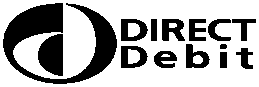 Gwarant Debyd UniongyrcholThis Guarantee is offered by all banks and building societies that accept instructions to pay Direct Debits
Mae’r Warant hon yn cael ei chynnig gan bob banc a chymdeithas adeiladu sy’n derbyn cyfarwyddiadau i dalu Debyd UniongyrcholIf there are any changes to the amount, date or frequency of your Direct Debit the City and  will notify you (10) working days in advance of your account being debited or as otherwise agreed. If you request the City and County of Swansea to collect a payment, confirmation of the amount and date will be given to you at the time of the request
Os bydd unrhyw newid yn symiau, dyddiadau neu amlder eich Debyd Uniongyrchol, bydd Dinas a Sir Abertawe yn rhoi gwybod i chi (10) diwrnod gwaith cyn i’ch cyfrif gael ei ddebydu, neu fel y cytunwyd fel arall. Os byddwch chi’n gofyn i Dinas a Sir Abertawe gasglu taliad, bydd cadarnhad o’r swm a’r dyddiad yn cael ei roi i chi pan wneir y caisIf an error is made in the payment of your Direct Debit, by the City and County of Swansea or your bank or building society, you are entitled to a full and immediate refund of the amount paid from your bank or building society
Os bydd Dinas a Sir Abertawe neu eich banc neu gymdeithas adeiladu, yn gwneud camgymeriad ynghylch talu eich Debyd Uniongyrchol, mae gennych yr hawl i dderbyn ad-daliad llawn ar unwaith o’r swm a dalwyd gan eich banc neu gymdeithas adeiladuIf you receive a refund you are not entitled to, you must pay it back when the City and County of Swansea asks you to
Os byddwch chi’n derbyn ad-daliad nad oedd gennych yr hawl i’w dderbyn, mae’n rhaid i chi ei dalu yn ôl pan fydd Dinas a Sir Abertawe yn gofyn i chi wneud hynnyYou can cancel a Direct Debit at any time by simply contacting your bank or building society. Written confirmation may be required. Please also notify us.
Gallwch ganslo Debyd Uniongyrchol unrhyw bryd drwy gysylltu â’ch banc neu gymdeithas adeiladu. Efallai y bydd angen cadarnhad ysgrifenedig. Rhowch wybod i ninnau hefyd, os gwelwch yn dda.